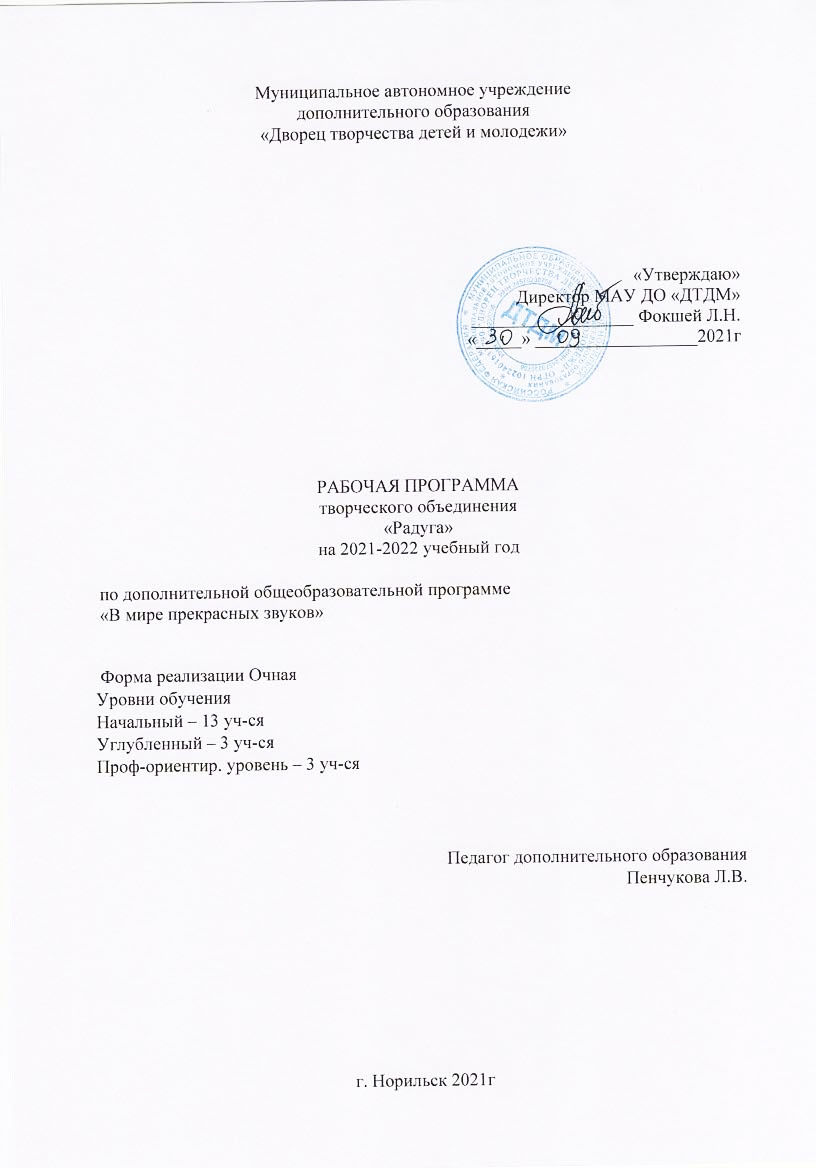 Анализ работы творческого объединения«Радуга»за 2020/2021 учебный год1.Количество групп/количество учащихся  2 Выставки, концерты2а. Результативность участия учащихся в конкурсах различного уровня.3.  Мероприятия, проведенные в творческом объединении (воспитательные)4 Участие коллектива в мероприятиях города5 Экскурсии, культ. походы, выходы в театр, картинную галерею, тундру и т.д.2. Результативность учебного процесса Формы выявления результатов обучения: академический концерт – декабрь, апрель.Выполнение образовательной программыНазвание программы “ В мире прекрасных звуков» Программа обучения «В мире прекрасных звуков» осваивается стабильно и планомерно – и это четко просматривается в итоговых Академических концертах, где ребята два раза в год сольно исполняют по два произведения. А также – показательна в этом вопросе – статистика участия в творческих конкурсах различного уровня. Творческое объединение «Радуга» - в течение года активно участвовала в конкурсах очного и дистанционного формата: «Таланты без границ»; в Международных конкурсах «Жар птица», «Весенние трели», «Восходящие звезды», «Моя мелодия» - с наградами I и II степени. В воспитательных мероприятиях ДТДМ: «С наступающим, Дворец!», «Мульти преображение» - к 85- летию студии Союзмультфильм; «Турнир по этикету»; «Вспомните, ребята…». Был проведён Отчетный Годовой концерт с охватом всех учащихся коллектива. Участвовали в Закрытии Творческого сезона ДТДМ.3. Общие позитивные тенденции и результаты деятельности: Учебный год 2020-2021 отличался от остальных ограничительными мерами в связи с короновирусной инфекцией. Так, наш обычный концерт для родителей в октябре – «Открытие Творческого сезона» пришлось проводить только в форме родительского собрания. А в дальнейшем - старшее звено было отправлено на дистанционное обучение, что, впрочем, не отразилось на учебном процессе, но сказалось на совместном коллективном творчестве. Зато младший начальный уровень проявил себя совершенно неожиданно – именно в коллективном творчестве – став победителем в конкурсе поздравительных видеороликов «С наступающим, Дворец!». А также приняв участие в конкурсе «Мульти преображение», посвященном 85-летию студии Союз мультфильм. Ансамбль «Лад» проявил себя активным участником на страницах Инстаграмм т/о «Радуга» - в праздничных поздравительных видеороликах к таким датам, как 23 февраля и 8 марта – наравне со старшими ребятами. С гордостью констатирую тот факт, что на Отчетном концерте номера младших – не уступали по красоте и музыкальной выразительности старшему составу. И степень сложности – соответствовала и превосходила их возрастной ценз – что мне, как руководителю, было приятно. Приняли участие в проекте «Пригласительный билет» - совместно с уч-ся Ю. В. Цыбульской – приняли участие в нескольких концертах для первоклассников Гимназии 7 – в рамках просветительской работы.В феврале коллектив принял участие в X Краевом конкурсе-фестивале «Таланты без границ» - получив Два диплома второй степени – и «Лад», и «Радуга» были равно оценены, и Диплом участника в номинации соло– Ерусланова Милица. В марте последовала череда дистанционных Международных конкурсов: «Живая музыка», «Весенние трели», «Жар пптица-21» - в которых сольные выступления Шукшиной К, Сергиенко В, Еруслановой М, Радченко Д -  были высоко оценены. Ансамбль «Радуга» получил диплом Гран При в конкурсе «Жар птица-21». А ансамбль «Лад» в январе был награжден дипломом II второй степени в дистанционном конкурсе «Декабрьские нотки».В апреле состоялся в очной форме Годовой Отчетный концерт – в котором были представлены 28 инструментальных номеров в различных стилях и жанрах, а также в различных инструментальных составах. Ко Дню Победы – ансамбль приготовил номера для участия в праздничном памятном концерте.Т/о «Радуга» стал победителем в конкурсе «Турнир по этикету» в отборочном туре; принимает активное участие в конкурсе чтецов «Вспомните, ребята» и Челленджера ко Дню Победы. Я, как педагог дворца, принимала участие в работе МО как руководитель и выступающий по теме: «Цифровое поколение. Какие технологии внедряются в современных образовательных учреждениях»; в работе ГМО -  по теме: «Основы технического мастерства и музыкальной выразительности на начальном этапе обучения игры на баяне». В декабре провела Открытый урок по теме: «Музыкальные образы»                                                              В октябре в составе дуэта – В.Р. Гавриловой и Пенчуковой Л.В.  – приняли участие в концерте ко Дню учителя. В составе дуэта: Гочалиев Р.Ф и Пенчуковой Л.В. – принимали участие в Краевом фестивале «Творческая встреча» - диплом III степени; а также в корпоративном концерте «23/8» - для педагогов дворца. Ко Дню Победы – в составе ансамбля «Нюанс» - готовим концертные номера.В целом год был не простым, полезным в плане освоения цифровых образовательных площадок; умением воспринимать информацию и быстро реагировать на изменяющийся мир вокруг. 4. Общие выводы и перспективы работы.Творческое объединение «Радуга» проявляет себя как сплоченный, перспективный коллектив, с большими амбициями и результатами.  Дальнейшую работу вижу в подготовке уч-ся к участию в очных и дистанционных конкурсах, концертах различного уровня, расширение репертуарного плана для творческого развития и роста коллектива.ПОЯСНИТЕЛЬНАЯ ЗАПИСКАТворческое объединение «Радуга»работает с 2016 года на базе Гимназии 7.1.Комплектование на 2021/2022уч.г.  1.1.1 Дополнительная общеобразовательная общеразвивающая программа «В мире прекрасных звуков»1.2. Характеристика объединения.Начальный уровень обучения (1-4 год)Дополнительная общеобразовательная общеразвивающая программа «В мире прекрасных звуков»         По итогам первичной диагностике учащихся было выявлено:Начальный уровень предполагает вводный курс по ознакомлению с миром музыки, ритмов, мелодий, нотной грамоты и т.д. Первый год обучения предполагает постановку кисти рук; освоение метроритмических навыков; умение ориентироваться на клавишной клавиатуре – для этого используется клавиатура металлофона, фортепиано, ксилофона; осваиваются первые навыки ансамблевого исполнительства. Второй – четвертый год – происходит освоение инструмента баян или аккордеон – правая и левая клавиатура; совместная игра двумя руками; расширение жанрового репертуара; слуховой анализ предложенных произведений. Параллельно происходит погружение в коллективное творчество – инструментальный ансамбль – со своей концертной программой; с выработкой единства в исполнении и мотивацией к представлению своего мастерства на публичных выступлениях. Углубленный уровень обучения, (5-7 год)Дополнительная общеобразовательная общеразвивающая программа «В мире прекрасных звуков»По итогам повторения изученного в прошлом учебном году материала, были определены следующие знания и умения учащихся:Углубленный уровень – предполагает подготовленность к более сложным музыкальным произведениям; расширенному репертуарному многожанровому разнообразию пьес. Охват произведений народного творчества, популярной музыки из кино и мульт фильмов; знакомство с классической музыкой зарубежных и русских композиторов. Освоение более серьезных технических форм – игра двойными нотами, аккордами, исполнение виртуозных произведений в более подвижном темпе.В репертуаре ансамбля – выстроенная стабильная разнообразная программа с главной задачей – выразительное и яркое исполнение предложенных произведений. Профессионально-ориентированный уровень (8 год)Дополнительная общеобразовательная общеразвивающая программа «В мире прекрасных звуков»По итогам повторения изученного в прошлом учебном году материала, были определены следующие знания и умения учащихся:Учащиеся на проф-ориентированном уровне владеют навыками самостоятельной работы над музыкальным произведением; готовят программу для выпускного экзамена.       В ансамбле – ведущие солисты, главные помощники руководителю. Приветствуются игра в небольших составах – дуэт, трио – для творческого роста и разнообразия форм участия в конкурсах и концертах.Материальное оснащение1 Учебный кабинет площадью 16 кв. м2 Оснащение и приспособления3 Особенности учебного года1.	Открытие и закрытие творческого сезона. 2 Проект «Пригласительный билет». Концерты для уч-ся гимназии 7 3.	Открытый урок в рамках конкурса «Занятие года»4.	Участие в Краевом конкурсе в различных составах - «Таланты без границ».5.	Академические концерты. По графику: декабрь, апрель6.Участие в конкурсе поздравительных видеороликов «С Наступающим, Дворец!» 7.	Участие в мероприятиях ДТДМ - Посвящение в уч-ся ДТДМ, Турнир по Этикету,   музыкальный конкурс «Весенний аккорд», конкурс чтецов – «Вспомните, ребята» и др.)8.	Руководство секцией МО музыкантов, вокалистов и фольклора. Выступление на МО. 9.	Выступление на ГМО10.	Участие детей в дистанционном Всероссийском конкурсе для детей и педагогов «ЛИРА», «Жар птица», «Весенние трели», «Декабрьские нотки», «Живая музыка» и др.                                                                                                11.	Участие в мероприятиях ДТДМ в составе ансамбля «Нюанс».                                   4.	Источники планированияОбразовательная программа «В мире прекрасных звуков» - авторы: Симонов А.Г и Цыбульская Ю.ВПлан работы «Художественно-эстетического» отдела.План работы Массовых мероприятий ДТДМIII Календарное планированиеКалендарные учебно-тематические планыпо дополнительной общеобразовательной общеразвивающей программе«В мире прекрасных звуков» на 2021-2022 учебный годФИО уч-ся: Алиев Эльдарначальный уровень 1 год обучения                                                    36 часовФИО уч-ся: Сорокач Артём                         Начальный уровень 1 год обучения                                                     36 часовФИО уч-ся: Слабодянник Елизавета                        Начальный уровень 1 год обучения                                                     36 часовФИО уч-ся: Физлеева Виктория                                      начальный уровень 1 год обучения                                                    36 часовФИО уч-ся: Маков КириллНачальный уровень 2-й год обучения                                               36 часовФИО уч-ся: Сафин КонстантинНачальный уровень 2-й год обучения                                               36 часовФИО уч-ся: Стрельцов АндрейНачальный уровень 2-й год обучения                                               36 часовФИО уч-ся: Таушев МансурНачальный уровень 2-й год обучения                                               36 часовФИО уч-ся: Корниенко АлександрНачальный уровень 3-й год обучения                                          72 часа.ФИО уч-ся: Симонов ЕвгенийНачальный уровень 3-й год обучения                                            72 часа.ФИО уч-ся: Амплеев СергейНачальный уровень 4-й год обучения                                            72 часа.ФИО уч-ся: Петушинский КириллНачальный уровень 4-й год обучения                                            72 часа.ФИО уч-ся: Сергиенко ВладиславНачальный уровень 4-й год обучения                                            72 часа.Углубленный уровень 1-й год обучения                                                        72 часа.ФИО уч-ся: Алиев РамазанУглубленный уровень 2-й год обучения                                                          72 часа.ФИО уч-ся: Ерусланова МилицаУглубленный уровень 2-й год обучения                                                          72 часа.ФИО уч-ся: Шукшина КатеринаПроф-ориентированный уровень                                                      72 часаФИО уч-ся: Галютин ДаниилПроф-ориентированный уровеньФИО уч-ся: Казаков Илья                          72 часаПроф-ориентированный уровеньФИО уч-ся: Радченко Данила                                              72 чАнсамблевая деятельностьКалендарный учебно-тематический планансамбль «ЛАД»на 2021-2022 учебный год                                                                            72 часаКалендарный учебно-тематический плангруппы баянов ансамбля «ЛАД»на 2021-2022 учебный год                                                               36 часов                                    Календарный учебно-тематический план ансамбля «РАДУГА»на 2021-2022 учебный год                                                               72 часаКалендарный учебно-тематический плангруппы баянов ансамбля «РАДУГА» на 2021-2022 учебный год                                                              36 часовIV. МАССОВАЯ РАБОТАМассовая работа учебного характера. Массовая работа воспитательного характера.РАБОТА С РОДИТЕЛЯМИVII ЛИЧНЫЙ ТВОРЧЕСКИЙ ПЛАН ПЕДАГОГА1.Совершенствованию профессионально-педагогической квалификации.Прохождение курсов повышения квалификации по теме: «Патриотическое воспитание учащихся. Современные технологии и формы.»Разработка (коррекция) дополнительной общеразвивающей программы.Коррекция и пополнение репертуарного плана для дальнейшего развития двух составов инструментальных ансамблей – старшего «Радуга» и младшего «ЛАД». Обновление списка использованной литературы.Методическое обеспечение дополнительной общеразвивающей программыПланы – конспекты занятий: - Расширение репертуарного плана для индивидуального освоения инструмента. Обновление нотного библиотечного фонда. Разработка дидактического материала (конкретно по каким разделам и темам). – В случае работы с Инструментальным ансамблем – работа над партитурами; Переложениями для детских инструментальных составов и имеющихся инструментов.- Оформление кабинета с учетом музыкальной тематики и деятельностью Творческого объединения «Радуга».Разработка методических пособий и рекомендацийУчастие в работе ДТДМ.	Семинары – практикумы – Обязательное участие во всех предлагаемых в ДТДМ.	Работа М/О – являюсь руководителем секции МО музыкантов и вокалистов и фольклора.Конкурсы: -Участие в фестивале самодеятельности педагогов «Творческая встреча – 22».-Участие в дистанционных конкурсах методической направленности.-Участие в конкурсе открытых занятий «Занятие года»-Участие в конкурсе «Образцовый кабинет».Участие педагога в общественной жизни ДВОРЦА.Кол-во учащихся  Начальный      уровеньНачальный      уровеньНачальный      уровеньНачальный      уровеньУглубленный              уровеньУглубленный              уровеньУглубленный              уровень  Проф.        ориен     уровень     ВСЕГОКол-во учащихся  1г.о.2г.о.3г.о.4г.о5г.о.6г.о.7г.о.8 г.оКол-во учащихся  71312-3-18№Название  мероприятия(выставки, концерта) -тематикаМесто проведенияДатапроведенияКол-воучастниковАудитория1«Крохотулька» - посвящение в учащиеся ДТДМ Гимназия 7, классноябрь4Нач.ур 1го2Поздравительный видео концерт ко Дню Матери (Дистанционно)Ват сап 27.10.208родители3Поздравительный видеоролик в Инстаграмм т/о «Радуга» к 23 февраляИнстаграм22.02.2118родители4Поздравительный видеоролик в Инстаграмм т/о «Радуга» к 8 МартаИнстаграм7.03.2018родители   5Отчетный годовой концерт «Вновь звучит музыка»         ДТДМ13.04.21     18Родители, гости 75чел№Дата проведенияНазвание конкурсаСтатус конкурсаОрганизаторы место проведенияФИО участниковРезультат участия1ноябрьЛИРАВсероссийский конкурс для детей и педагоговДист. МоскваРадченко ДанилаДиплом участника2ноябрьЛИРАВсероссийскийДист. МоскваЕрусланова МилицаДиплом участника3декабрь«С Наступающим, Дворец!»Внутри дворцовыйДТДМИнструментальный ансамбль «ЛАД»Диплом победителя4декабрьМультипреображениеВнутридворцовыйДТДМИнструментальный ансамбль «ЛАД»Диплом участника5январьТаланты без границКраевой фестивальДТДМИнструментальный ансамбль «ЛАД»Диплом II степени6январь Таланты без границКраевой фестивальДТДМИнструментальный ансамбль «Радуга»Диплом II степени7январьТаланты без границКраевой фестивальДТДМЕрусланова МилицаДиплом участника8январьДекабрьские ноткиМеждународный дист.Г МоскваИнструментальный ансамбль «ЛАД»Диплом II степени9январьЖар-птица-21Международный дист-ыйг МоскваИнструментальный ансамбль «Радуга»ГРАН-ПРИ10мартВесенние трелиМеждународный дист-йг МоскваСергиенко ВладиславДиплом II степени11мартВесенние трелиМеждународный дист-йг МоскваШукшина КатеринаДиплом I степени12апрельЖивая музыкаМеждународный дист-йг МоскваЕрусланова МилицаДиплом Iстепени13майВосходящие звездыМеждународный дист-йг МоскваИнструментальный ансамбль «ЛАД»Диплом Iстепени14майМоя МелодияМеждународный дист-й г МоскваИнструментальный ансамбль «ЛАД»Диплом Iстепени15майКонкурс чтецов«Вспомните, ребята…»ВнутридворцовыйДТДМАлиев РамазанДиплом I степени16майВосходящие звёздыМеждународный дист-йг МоскваИнструментальный ансамбль «Радуга»Диплом Iстепени17майМоя МелодияМеждународный дист-йг МоскваИнструментальный ансамбль «Радуга»Диплом Iстепени№Название  мероприятия                                                                                                                                                                                                                     ОтветственныйМесто проведенияФорма участияДатапроведенияКол-во учащихсяКол-во учащихся№Название  мероприятия                                                                                                                                                                                                                     ОтветственныйМесто проведенияФорма участияДатапроведенияпринявших посетивших1«Пригласительный билет» - 2А клЦыбульская Ю.ВГимн 7Концерт номера23.11.20442«Новогодний огонёк» в 1А клБуллер А.В.Гимн 7Конц номера24.12.20443«Прощание с Азбукой»Буллер А.В.Городская библиотекаКонц -еномера ансамбль «ЛАД26.01.21444Конкурс видеороликов «С Наступающим, дворец!»Зареченская В.С.ДТДМвидеороликдекабрь10-5«Мультипреображение» - к 85 летию студии СоюзмультфильмСаламатина О.А.ДТДМфотографииЯнварь 2110-6Турнир по этикетуСаморокова Е.Н.ДЮЦ РомантикУчастие в конкурсе30.03.21337Отчетный концерт т/о «Фортепиано»Цыбульская Ю.В.ДТДМ, Гостинаягости15.04.21998«Звезда Дворца»Зинич М.В.ДТДМПретенденты16.04.219Конкурс чтецов «Вспомните, ребята…»Саморокова Е.Н.ДЮЦ РомантикЧтецы26.04.213310Концерт ко дню ПобедыСаламатина О.А.ДТДМКонцертные номера07.05.219911Отчетный концерт ДТДМЗареченская В.С.ДТДМВ фойе дворца16.05.219№Название  мероприятияНазвание учреждения, проводившего мероприятиеМесто проведенияФорма участияДатапроведенияКол-во учащихсяКол-во учащихся№Название  мероприятияНазвание учреждения, проводившего мероприятиеМесто проведенияФорма участияДатапроведенияпринявших участие в мероприятиипосетившихмероприятие1Фотоконкурс «Семейное счастье»ДТДМДТДМфотографиидекабрь2№ДатаМесто проведенияТемаКоличествоучастников117.04.21ГЦКОтчетный концерт ансамбля бального танца «БОЛЕРО»8 + родители(14 всего)228.04.21ДТДМОтчетный концерт т/о «Энергетика»10Уровень обученияГод обученияТемы, по которым были скорректированы часыПричина корректировки часовКол-во контрольных занятий по пройденным темамНачальныйуровень1 -4 --Академконцерт, тест по теоретической частиУглубленныйуровень5-7 --Академконцерт, тест по теоретической частиПроф. ориен. уровень--Кол-во учащихся  Начальный      уровеньНачальный      уровеньНачальный      уровеньНачальный      уровеньУглубленный              уровеньУглубленный              уровеньУглубленный              уровеньПроф-ориентир уровень     ВСЕГОКол-во учащихся  1г.о.2г.о.3г.о.4г.о.5г.о.6г.о.7г.о.8г.о.Кол-во учащихся  442312-3196лет7 лет8 лет9 лет10 лет11 лет11 лет12 лет13 лет14 лет15 лет16 летМальчикиДевочки261214412163№п.п.Объём знаний и умений    кол-во уч-ся 13    кол-во уч-ся 13№п.п.Объём знаний и уменийданет1Знают запись нот, длительностей, знаки альтерации942Умеют пользоваться разными динамическими градациями943Используют разные исполнительские штрихи834Самостоятельно проводят разбор музыкального произведения83№п.п.Объём знаний и умений    кол-во уч-ся 3    кол-во уч-ся 3№п.п.Объём знаний и уменийданет1Знают запись нот всего диапазона инструмента3-2Владеют основными терминами на итальянском языке3-3Знают основные музыкальные формы3-4Умеют самостоятельно разобрать незнакомый музыкальный текст3-5Проявляют эмоциональность во время исполнения3-№п.п.Объём знаний и умений    кол-во уч-ся 5    кол-во уч-ся 5№п.п.Объём знаний и уменийданет1Владеют нотной грамотностью3-2Владеют основными терминами на итальянском языке3-3Знают тональности и знаки альтерации3-4Умеют самостоятельно разобрать незнакомый музыкальный текст3-5Проявляют эмоциональность во время исполнения3-№ОборудованиеКол-во1баян52аккордеон23стол14стулья105Шкафы книжные36Бас-гитара для ансамблей17Комплект ударных инструментов (Маракасы, шейкеры, тамбурины, треугольник...)108Комплект клавишных ударных - металлофоны3№Дата проведения занятийТемаКоличество часовКоличество часовФорма занятийФорма контроля№Дата проведения занятийТемаТеорияПрактикаИнд.Расп-есентябрь106.09Ключ, нотоносец, нотки. Посадка за инструментом; Изучение клавиатуры, постановка кисти. РНП «Андрей-воробей»1213.09Нотоносец, такт, длительности – целые и половинные РНП «Дождик»1320.09Ритмический диктант; понятие «Фраза», пение нот. Читка с листа «Зайчик»; работа кистевого аппарата.1427.09Понятие темпа. Длительности -  четвертные.             РНП «У кота-воркота»1октябрь504.10Мажорный лад. Эмоциональное восприятие музыки. Детская песенка «Василёк»1611.10Музыкальный размер 2/4 и 4/4. Ритмические упражнения. Марш, полька – счет вслух, отбивка на ударных инструментах.1718.10Клавиатура Металлофона. Перенос пьес на инструмент. Игра в ансамбле «Учитель- ученик»1825.10Понятие октавы. Диапазон инструментов. РНП «Ладушки»1ноябрь901.11Фразировка, дыхание, выразительность. РНП «Две тетери»11008.11Музыкальная форма -  Песня.  Польская песня «Два кота». Перенос исполнения на металлофон.11115.11Понятие – Штрихи. Легато. Работа над кистью, пальцами. Чешская песенка «Вышивание».11222.11Минорный лад. Настроение в музыке. РНП «Во саду ли, в огороде». Закрепление пройденного репертуара.11329.11Знаки альтерации. Нахождение на клавиатуре диезов и бемолей. М. Раухвергер «Корова»1декабрь1406.12Понятие Пауза. Закрепление материала. М. Красев «Ёлочка»11513.12Ритмические упражнения. Размер ¾. Отработка пьес11620.12Отработка изученных произведений1январь1710.01Объём музыкальной фразы. Широта русской песни. РНП «Там за речкой, там за перевалом»11817.01Закрепление штриха Легато. Правильность работы кисти, пальцев. В. Витлин «Кошечка»11924.01Ритмические упражнения с паузой. Ансамбль «Учитель-ученик». Исполнение изученных пьес.12031.01Восьмые длительности. Размер 2/4; закрепление понятия фраза.  УНП «Коляда»февраль2107.02Двойные ноты. Сочетание длительностей в правой и левой руке. РНП «Коровушка»12214.02Темп в музыке. Обозначение темпов в текстах. Башкирская песня «На лодочке»12321.02Ансамбль «Учитель-ученик». Исполнение пройденных произведений на металлофоне, ксилофоне.12428.02Штрих Стакатто. Особенность в работе кисти.  К. Лонгштамп- Друшкевич «Полька»1март2507.03Закрепление и отработка пройденных пьес. Перенос на металлофон.12614.03Музыкальный размер ¾. Счёт вслух. Понятие сильной доли.  Жанр – Вальс.   «Белорусская народная песня»12721.03Закрепление штриха легато. Размер 3/8. К. Лонгштамп «На катке»12828.03Сочетание штрихов легато и стаккато. РНП «На зеленом лугу»1апрель2904.04 Выразительность в исполнительстве. Закрепление пройденных произведений.13011.04Ритмические упражнения на сочетание восьмых и четвертных. 13118.04        Отработка пьес в подвижном темпе.13225.04Работа над штрихами. Легато и стакатто.1май3302.05Ритмические упражнения в размере 3/8. УНП «Ой, ты, дивчина зарученая»13416.05Закрепление понятия музыкальной фразы, предложения.        А. Филиппенко «По малину в сад пойдём»13523.05Музыкальный образ. Описание музыкального характера.      РНП «Выйду ль я на реченьку»13630.05           Сольный концерт для родителей1Итого:    361620№Дата проведения занятийТемаКоличество часовКоличество часовФорма занятийФорма контроля№Дата проведения занятийТемаТеорияПрактикаИнд.Расп-есентябрь109.09Ключ, нотоносец, нотки. Посадка за инструментом; Изучение клавиатуры, постановка кисти. РНП «Андрей-воробей»1216.09Нотоносец, такт, длительности – целые и половинные РНП «Дождик»1323.09Ритмический диктант; понятие «Фраза», пение нот. Читка с листа «Зайчик»; работа кисти.1430.09Понятие темпа. Длительности -  четвертные.             РНП «У кота-воркота»1октябрь507.10Мажорный лад. Эмоциональное восприятие музыки. Детская песенка «Василёк»1614.10Музыкальный размер 2/4 и 4/4. Ритмические упражнения. Марш, полька – счет вслух, отбивка на ударных инструментах.1721.10Клавиатура Металлофона. Перенос пьес на инструмент. Игра в ансамбле «Учитель- ученик»1828.10Понятие октавы. Диапазон инструментов. РНП «Ладушки»1ноябрь911.11Музыкальная форма -  Песня.  Польская песня «Два кота». Перенос исполнения на металлофон.11018.11Понятие – Штрихи. Легато. Работа над кистью, пальцами. Чешская песенка «Вышивание».11125.11Минорный лад. Настроение в музыке. РНП «Во саду ли, в огороде». Закрепление пройденного репертуара.11226.11Знаки альтерации. Нахождение на клавиатуре диезов и бемолей. М. Раухвергер «Корова»1декабрь1302.12Понятие Пауза. Закрепление материала. М. Красев «Ёлочка»11409.12   Ритмические упражнения. Размер ¾. Повтор.11516.12Отработка изученных произведений11623.12Восьмые длительности. Размер 2/4; закрепление понятия фраза.  УНП «Коляда»1январь1713.01Объём музыкальной фразы. Широта русской песни. РНП «Там за речкой, там за перевалом»11820.01Закрепление штриха Легато. Правильность работы кисти, пальцев. В. Витлин «Кошечка»11927.01Ритмические упражнения с паузой. Ансамбль «Учитель-ученик». Исполнение изученных пьес.1февраль2003.02Двойные ноты. Сочетание длительностей в правой и левой руке. РНП «Коровушка»12110.02Темп в музыке. Обозначение темпов в текстах. Башкирская песня «На лодочке»12217.02Ансамбль «Учитель-ученик». Исполнение пройденных произведений на металлофоне, ксилофоне.12324.02Штрих Стакатто. Особенность в работе кисти.  К. Лонгштамп- Друшкевич «Полька»1март2403.03Закрепление и отработка пройденных пьес. Перенос на металлофон.12510.03Музыкальный размер ¾. Счёт вслух. Понятие сильной доли.  Жанр – Вальс.   «Белорусская народная песня»12617.03Закрепление штриха легато. Размер 3/8. К. Лонгштамп «На катке»12724.03Сочетание штрихов легато и стаккато. РНП «На зеленом лугу»12831.03Фразировка, дыхание, выразительность. РНП «Две тетери»апрель2907.04Работа над штрихами. Выразительность в исполнительстве. Закрепление пройденных произведений.13014.04Ритмические упражнения на сочетание восьмых и четвертных. Отработка пьес в подвижном темпе.13121.04        Отработка пьес в подвижном темпе.13228.04Работа над штрихами. Легато и стакатто.1май3305.05Закрепление понятия музыкальной фразы, предложения.        А. Филиппенко «По малину в сад пойдём»13412.05Музыкальный образ. Описание музыкального характера.      РНП «Выйду ль я на реченьку»13519.05           Сольный концерт для родителей13626.05Ритмические упражнения в размере 3/8. УНП «Ой, ты, дивчина зарученая»Итого:    361620№Дата проведения занятийТемаКоличество часовКоличество часовФорма занятийФорма контроля№Дата проведения занятийТемаТеорияПрактикаИнд.Расп-есентябрь109.09Ключ, нотоносец, нотки. Посадка за инструментом; Изучение клавиатуры, постановка кисти. РНП «Андрей-воробей»1216.09Нотоносец, такт, длительности – целые и половинные РНП «Дождик»1323.09Ритмический диктант; понятие «Фраза», пение нот. Читка с листа «Зайчик»; работа кистевого аппарата.1430.09Понятие темпа. Длительности -  четвертные.             РНП «У кота-воркота»1октябрь507.10Мажорный лад. Эмоциональное восприятие музыки. Детская песенка «Василёк»1614.10Музыкальный размер 2/4 и 4/4. Ритмические упражнения. Марш, полька – счет вслух, отбивка на ударных инструментах.1721.10Клавиатура Металлофона. Перенос пьес на инструмент. Игра в ансамбле «Учитель- ученик»1828.10Понятие октавы. Диапазон инструментов. РНП «Ладушки»1ноябрь911.11Музыкальная форма -  Песня.  Польская песня «Два кота». Перенос исполнения на металлофон.11018.11Понятие – Штрихи. Легато. Работа над кистью, пальцами. Чешская песенка «Вышивание».11125.11Минорный лад. Настроение в музыке. РНП «Во саду ли, в огороде». Закрепление пройденного репертуара.11226.11Знаки альтерации. Нахождение на клавиатуре диезов и бемолей. М. Раухвергер «Корова»1декабрь1302.12Понятие Пауза. Закрепление материала. М. Красев «Ёлочка»11409.12   Ритмические упражнения. Размер ¾. Повтор.11516.12Отработка изученных произведений11623.12Восьмые длительности. Размер 2/4; закрепление понятия фраза.  УНП «Коляда»1январь1713.01Объём музыкальной фразы. Широта русской песни. РНП «Там за речкой, там за перевалом»11820.01Закрепление штриха Легато. Правильность работы кисти, пальцев. В. Витлин «Кошечка»11927.01Ритмические упражнения с паузой. Ансамбль «Учитель-ученик». Исполнение изученных пьес.1февраль2003.02Двойные ноты. Сочетание длительностей в правой и левой руке. РНП «Коровушка»12110.02Темп в музыке. Обозначение темпов в текстах. Башкирская песня «На лодочке»12217.02Ансамбль «Учитель-ученик». Исполнение пройденных произведений на металлофоне, ксилофоне.12324.02Штрих Стакатто. Особенность в работе кисти.  К. Лонгштамп- Друшкевич «Полька»1март2403.03Закрепление и отработка пройденных пьес. Перенос на металлофон.12510.03Музыкальный размер ¾. Счёт вслух. Понятие сильной доли.  Жанр – Вальс.   «Белорусская народная песня»12617.03Закрепление штриха легато. Размер 3/8. К. Лонгштамп «На катке»12724.03Сочетание штрихов легато и стаккато. РНП «На зеленом лугу»12831.03Фразировка, дыхание, выразительность. РНП «Две тетери»апрель2907.04Работа над штрихами. Выразительность в исполнительстве. Закрепление пройденных произведений.13014.04Ритмические упражнения на сочетание восьмых и четвертных. Отработка пьес в подвижном темпе.13121.04        Отработка пьес в подвижном темпе.13228.04Работа над штрихами. Легато и стакатто.1май3305.05Закрепление понятия музыкальной фразы, предложения.        А. Филиппенко «По малину в сад пойдём»13412.05Музыкальный образ. Описание музыкального характера.      РНП «Выйду ль я на реченьку»13519.05           Сольный концерт для родителей13626.05Ритмические упражнения в размере 3/8. УНП «Ой, ты, дивчина зарученая»Итого:    361620№Дата проведения занятийТемаКоличество часовКоличество часовФорма занятийФорма контроля№Дата проведения занятийТемаТеорияПрактикаИнд.Расп-есентябрь111.09Ключ, нотоносец, нотки. Посадка за инструментом; Изучение клавиатуры, постановка кисти. РНП «Андрей-воробей»1218.09Нотоносец, такт, длительности – целые и половинные РНП «Дождик»1325.09Ритмический диктант; понятие «Фраза», пение нот. Читка с листа «Зайчик»; работа кистевого аппарата.1                                                              октябрь                                                              октябрь                                                              октябрь                                                              октябрь                                                              октябрь                                                              октябрь                                                              октябрь402.10Понятие темпа. Длительности -  четвертные.             РНП «У кота-воркота»1509.10Мажорный лад. Эмоциональное восприятие музыки. Детская песенка «Василёк»1616.10Музыкальный размер 2/4 и 4/4. Ритмические упражнения. Марш, полька – счет вслух, отбивка на ударных инструментах.1723.10Клавиатура Металлофона. Перенос пьес на инструмент. Игра в ансамбле «Учитель- ученик»1830.10Понятие октавы. Диапазон инструментов. РНП «Ладушки»1ноябрь906.11Фразировка, дыхание, выразительность. РНП «Две тетери»11013.11Музыкальная форма -  Песня.  Польская песня «Два кота». Перенос исполнения на металлофон.11120.11Понятие – Штрихи. Легато. Работа над кистью, пальцами. Чешская песенка «Вышивание».11227.11Знаки альтерации. Нахождение на клавиатуре диезов и бемолей. М. Раухвергер «Корова».1декабрь1304.12Понятие Пауза. Закрепление материала. М. Красев «Ёлочка»11411.12Ритмические упражнения. Размер ¾. Отработка пьес11518.12Отработка изученных произведений11625.12Восьмые длительности. Размер 2/4; закрепление понятия фраза.  УНП «Коляда»январь1715.01Объём музыкальной фразы. Широта русской песни. РНП «Там за речкой, там за перевалом»11822.01Закрепление штриха Легато. Правильность работы кисти, пальцев. В. Витлин «Кошечка»11929.01Ритмические упражнения с паузой. Ансамбль «Учитель-ученик». Исполнение изученных пьес.1февраль2005.02Двойные ноты. Сочетание длительностей в правой и левой руке. РНП «Коровушка»12112.02Темп в музыке. Обозначение темпов в текстах. Башкирская песня «На лодочке»12219.02Ансамбль «Учитель-ученик». Исполнение пройденных произведений на металлофоне, ксилофоне.12326.02Штрих Стакатто. Особенность в работе кисти.  К. Лонгштамп- Друшкевич «Полька»1март2405.03Закрепление и отработка пройденных пьес. Перенос на металлофон.12512.03Музыкальный размер ¾. Счёт вслух. Понятие сильной доли.  Жанр – Вальс.   «Белорусская народная песня»12619.03Закрепление штриха легато. Размер 3/8. К. Лонгштамп «На катке»12726.03Сочетание штрихов легато и стаккато. РНП «На зеленом лугу»1апрель2802.04 Выразительность в исполнительстве. Закрепление пройденных произведений.12909.04Ритмические упражнения на сочетание восьмых и четвертных. 13016.04        Отработка пьес в подвижном темпе.13123.04Работа над штрихами. Легато и стакатто.13230.04Минорный лад. Настроение в музыке. РНП «Во саду ли, в огороде». Закрепление пройденного репертуарамай3307.05Ритмические упражнения в размере 3/8. УНП «Ой, ты, дивчина зарученая»13414.05Закрепление понятия музыкальной фразы, предложения.        А. Филиппенко «По малину в сад пойдём»13521.05Музыкальный образ. Описание музыкального характера.      РНП «Выйду ль я на реченьку»13628.05           Сольный концерт для родителей1Итого:    361620№Дата проведения занятийТемаКоличество часовКоличество часовФорма занятийФорма контроля№Дата проведения занятийТемаТеорияПрактикаИнд.Кажд. ПолгодаСентябрьСентябрьСентябрьСентябрьСентябрьСентябрьСентябрь108.09  Посадка за инструментом; Изучение левой клавиатуры, постановка кисти. РНП «Василёк» Отд.к.р.1215.09 Длительности – целые и половинные. Изучение правой клавиатуры.  РНП «Барашеньки» Отд.к.р.1322.09Понятие - «Музыкальная фраза», пение нот, слов. Читка с листа «Считалочка»; соединение двумя руками.1429.09Понятие темпа. Длительности -  четвертные. Исполнение отдельно каждой рукой, соединение двумя.  РНП «Дождик»1ОктябрьОктябрьОктябрьОктябрьОктябрьОктябрьОктябрь506.10Аккомпанемент Бас-аккорд. Постановка кисти.М. Магиденко «Петушок». Отд.к.р.1613.10Музыкальный размер 2/4 и 4/4. Ритмические упражнения. Повторение пьес.1720.10Расширение диапазона. Постановка кисти. Т. Потапенко «За грибами». Отд.к.р. 1827.10Понятие октавы. Изучение аппликатуры октавы До-мажор. Отработка двумя руками пройденных пьес.1НоябрьНоябрьНоябрьНоябрьНоябрьНоябрьНоябрь903.11Сочетание равных длительностей в правой и левой клавиатуре. М. Красев «Топ-топ» Отд.к.р.11010.11Фразировка, дыхание, выразительность. РНП «Припевка». Отд.к.р.  11117.11                   Работа над кистью, пальцами.            Отработка двумя руками пройденных пьес.11224.11Сочетание половинных в правой и четвертных в левой.РНП «Как под горкой» Отд.к.р.1декабрь1301.12РНП «Семейка» - Отд.к.р.. Повтор пьес, изученных ранее.11408.12Скачок в левой руке. Закрепление данной темы. УНП «Лиса». Отработка пьес двумя руками. 11515.12 Ритмические упражнения. Паузы.11622.12Восьмые длительности. М. Красев «Ёлочка1ЯнварьЯнварьЯнварьЯнварьЯнварьЯнварьЯнварь1712.01Паузы. Счёт вслух. Н. Черёмухин «Частушка» Отд.к.р.11819.01Закрепление штриха Нон легато. М. Красев «Зима» 11926.01Закрепление понятия Паузы. Отработка пьес двумя1ФевральФевральФевральФевральФевральФевральФевраль2002.02Репетиция. Подмена пальцев. Читка с листа.А. Судариков «Русская плясовая»12109.02Восьмые паузы. Р. Рустамов. «Мы идём»Отд.к.р.12216.02Соединение и отработка двумя руками со счетом вслух.12323.02Закрепление и отработка пройденных пьес. Темп.1МартМартМартМартМартМартМарт2402.03Читка с листа. Закрепление понятия репетиция в аппликатуре. РНП «Летал голубь» отд.к.р.12509.03Сильная доля. Подчеркивание штриха.   Н. Давлесов «Черный козленок».12616.03Отработка и исполнение двумя руками.12723.03Восьмые паузы. Ритмический рисунок с паузой. РНП «А мы просо сеяли»12830.03Работа над штрихами. Выразительность в исполнительстве. Закрепление пройденных произведений.1АпрельАпрельАпрельАпрельАпрельАпрельАпрель2906.04Ритмические упражнения на сочетание восьмых и четвертных. Отработка пьес в подвижном темпе.13013.04        Эстетика в поведении. Репетиция на сцене.13120.04Отработка пьес. Выразительность.13227.04Закрепление пройденного материала. Игра в ансамбле.РНП «Как у наших у ворот» Отд.к.р.1МайМайМайМайМайМайМай3304.05Совместное музицирование в номинации «Учитель-ученик». РНП «Как у наших у ворот».13411.05Музыкальный образ. Описание музыкального характера.  РНП «Молодец коня поил».  13518.05Читка с листа. Отработка пьес.13625.05Сольный концерт из данного репертуара.Всего: 36ч1620№Дата проведения занятийТемаКоличество часовКоличество часовФорма занятийФорма контроля№Дата проведения занятийТемаТеорияПрактикаИнд.Кажд. ПолгодаСентябрьСентябрьСентябрьСентябрьСентябрьСентябрьСентябрь110.09  Посадка за инструментом; Изучение левой клавиатуры, постановка кисти. РНП «Василёк» Отд.к.р.1217.09 Длительности – целые и половинные. Изучение правой клавиатуры.  РНП «Барашеньки» Отд.к.р.1324.09Понятие - «Музыкальная фраза», пение нот, слов. Читка с листа «Считалочка»; соединение двумя руками.1                                                            октябрь                                                            октябрь                                                            октябрь                                                            октябрь                                                            октябрь                                                            октябрь                                                            октябрь401.10Понятие темпа. Длительности -  четвертные. Исполнение отдельно каждой рукой, соединение двумя.  РНП «Дождик»1508.10Аккомпанемент Бас-аккорд. Постановка кисти.М. Магиденко «Петушок». Отд.к.р.1615.10Музыкальный размер 2/4 и 4/4. Ритмические упражнения. Повторение пьес.1722.10Расширение диапазона. Постановка кисти. Т. Потапенко «За грибами». Отд.к.р. 1829.10Понятие октавы. Изучение аппликатуры октавы До-мажор. Отработка двумя руками пройденных пьес.1НоябрьНоябрьНоябрьНоябрьНоябрьНоябрьНоябрь905.11Сочетание равных длительностей в правой и левой клавиатуре. М. Красев «Топ-топ» Отд.к.р.11012.11Фразировка, дыхание, выразительность. РНП «Припевка». Отд.к.р.  11119.11                   Работа над кистью, пальцами.            Отработка двумя руками пройденных пьес.11226.11Сочетание половинных в правой и четвертных в левой.РНП «Как под горкой» Отд.к.р.1декабрь1303.12Закрепление данной темы. РНП «Семейка» - Отд.к.р.. Повтор пьес, изученных ранее.11410.12Скачок в левой руке. Закрепление данной темы. УНП «Лиса». Отработка пьес двумя руками. 11517.12     Ритмические упражнения. Сочетания длительностей11624.12Восьмые длительности. Читка с листа. М. Красев «Ёлочка»1ЯнварьЯнварьЯнварьЯнварьЯнварьЯнварьЯнварь1714.01Паузы. Счёт вслух. Н. Черёмухин «Частушка» Отд.к.р.11821.01Закрепление штриха Нон легато. М. Красев «Зима» Отд.к.р.11928.01Закрепление понятия Паузы. Отработка пьес двумя1ФевральФевральФевральФевральФевральФевральФевраль2004.02Репетиция. Подмена пальцев. Читка с листа.А. Судариков «Русская плясовая»12111.02Восьмые паузы. Р. Рустамов. «Мы идём»Отд.к.р.12218.02Соединение и отработка двумя руками со счетом вслух.12325.02Закрепление и отработка пройденных пьес в более подвижном темпе, с четкими штрихами.1МартМартМартМартМартМартМарт2404.03Читка с листа. Закрепление понятия репетиция в аппликатуре. РНП «Летал голубь» отд.к.р.12511.03Сильная доля. Подчеркивание штриха.   Н. Давлесов «Черный козленок».Отд.к.р.12618.03Отработка пройденного материала. Исполнение двумя руками.12725.03Восьмые паузы. Ритмический рисунок с паузой. РНП «А мы просо сеяли»1АпрельАпрельАпрельАпрельАпрельАпрельАпрель2801.04Работа над штрихами. Выразительность в исполнительстве. Закрепление пройденных произведений.12908.04Ритмические упражнения на сочетание восьмых и четвертных. Отработка пьес в подвижном темпе.13015.04           Эстетика в поведении. Репетиция на сцене.13122.04                    Отработка пьес в темпе.13229.04Закрепление пройденного материала. Игра в ансамбле.РНП «Как у наших у ворот» 1МайМайМайМайМайМайМай3306.05Совместное музицирование в номинации «Учитель-ученик». РНП «Как у наших у ворот».13413.05Музыкальный образ. Описание музыкального характера.  РНП «Молодец коня поил».  13520.05Отработка произведений в характере13627.05Сольный концерт из данного репертуара.Всего: 36ч1620№Дата проведения занятийТемаКоличество часовКоличество часовФорма занятийФорма контроля№Дата проведения занятийТемаТеорияПрактикаИнд.Кажд. ПолгодаСентябрьСентябрьСентябрьСентябрьСентябрьСентябрьСентябрь110.09  Посадка за инструментом; Изучение левой клавиатуры, постановка кисти. РНП «Василёк» Отд.к.р.1217.09 Длительности – целые и половинные. Изучение правой клавиатуры.  РНП «Барашеньки» Отд.к.р.1324.09Понятие - «Музыкальная фраза», пение нот, слов. Читка с листа «Считалочка»; соединение двумя руками.1                                                            октябрь                                                            октябрь                                                            октябрь                                                            октябрь                                                            октябрь                                                            октябрь                                                            октябрь401.10Понятие темпа. Длительности -  четвертные. Исполнение отдельно каждой рукой, соединение двумя.  РНП «Дождик»1508.10Аккомпанемент Бас-аккорд. Постановка кисти.М. Магиденко «Петушок». Отд.к.р.1615.10Музыкальный размер 2/4 и 4/4. Ритмические упражнения. Повторение пьес.1722.10Расширение диапазона. Постановка кисти. Т. Потапенко «За грибами». Отд.к.р. 1829.10Понятие октавы. Изучение аппликатуры октавы До-мажор. Отработка двумя руками пройденных пьес.1НоябрьНоябрьНоябрьНоябрьНоябрьНоябрьНоябрь905.11Сочетание равных длительностей в правой и левой клавиатуре. М. Красев «Топ-топ» Отд.к.р.11012.11Фразировка, дыхание, выразительность. РНП «Припевка». Отд.к.р.  11119.11                   Работа над кистью, пальцами.            Отработка двумя руками пройденных пьес.11226.11Сочетание половинных в правой и четвертных в левой.РНП «Как под горкой» Отд.к.р.1декабрь1303.12Закрепление данной темы. РНП «Семейка» - Отд.к.р.. Повтор пьес, изученных ранее.11410.12Скачок в левой руке. Закрепление данной темы. УНП «Лиса». Отработка пьес двумя руками. 11517.12     Ритмические упражнения. Сочетания длительностей11624.12Восьмые длительности. Читка с листа. М. Красев «Ёлочка»1ЯнварьЯнварьЯнварьЯнварьЯнварьЯнварьЯнварь1714.01Паузы. Счёт вслух. Н. Черёмухин «Частушка» Отд.к.р.11821.01Закрепление штриха Нон легато. М. Красев «Зима» Отд.к.р.11928.01Закрепление понятия Паузы. Отработка пьес двумя1ФевральФевральФевральФевральФевральФевральФевраль2004.02Репетиция. Подмена пальцев. Читка с листа.А. Судариков «Русская плясовая»12111.02Восьмые паузы. Р. Рустамов. «Мы идём»Отд.к.р.12218.02Соединение и отработка двумя руками со счетом вслух.12325.02Закрепление и отработка пройденных пьес в более подвижном темпе, с четкими штрихами.1МартМартМартМартМартМартМарт2404.03Читка с листа. Закрепление понятия репетиция в аппликатуре. РНП «Летал голубь» отд.к.р.12511.03Сильная доля. Подчеркивание штриха.   Н. Давлесов «Черный козленок».Отд.к.р.12618.03Отработка пройденного материала. Исполнение двумя руками.12725.03Восьмые паузы. Ритмический рисунок с паузой. РНП «А мы просо сеяли»1АпрельАпрельАпрельАпрельАпрельАпрельАпрель2801.04Работа над штрихами. Выразительность в исполнительстве. Закрепление пройденных произведений.12908.04Ритмические упражнения на сочетание восьмых и четвертных. Отработка пьес в подвижном темпе.13015.04            Эстетика в поведении. Репетиция на сцене.13122.04Отработка пьес в темпе. Читка с листа13229.04Закрепление пройденного материала. Игра в ансамбле.РНП «Как у наших у ворот» Отд.к.р.1МайМайМайМайМайМайМай3306.05Совместное музицирование в номинации «Учитель-ученик». РНП «Как у наших у ворот».13413.05Музыкальный образ. Описание музыкального характера.  РНП «Молодец коня поил».  13520.05Отработка произведений в характере13627.05Сольный концерт из данного репертуара.Всего: 36ч1620№Дата проведения занятийТемаКоличество часовКоличество часовФорма занятийФорма контроля№Дата проведения занятийТемаТеорияПрактикаИнд.Кажд. ПолгодаСентябрьСентябрьСентябрьСентябрьСентябрьСентябрьСентябрь106.09  Посадка за инструментом; Изучение левой клавиатуры, постановка кисти. РНП «Василёк» Отд.к.р.1213.09 Длительности – целые и половинные. Изучение правой клавиатуры.  РНП «Барашеньки» Отд.к.р.1320.09Понятие - «Музыкальная фраза», пение нот, слов. Читка с листа «Считалочка»; соединение двумя руками.1427.09Понятие темпа. Длительности -  четвертные. Исполнение отдельно каждой рукой, соединение двумя.  РНП «Дождик»1ОктябрьОктябрьОктябрьОктябрьОктябрьОктябрьОктябрь504.10Аккомпанемент Бас-аккорд. Постановка кисти.М. Магиденко «Петушок». Отд.к.р.1611.10Музыкальный размер 2/4 и 4/4. Ритмические упражнения. Повторение пьес.1718.10Расширение диапазона. Постановка кисти. Т. Потапенко «За грибами». Отд.к.р. 1825.10Понятие октавы. Изучение аппликатуры октавы До-мажор. Отработка двумя руками пройденных пьес.1НоябрьНоябрьНоябрьНоябрьНоябрьНоябрьНоябрь901.11Сочетание равных длительностей в правой и левой клавиатуре. М. Красев «Топ-топ» Отд.к.р.11008.11Фразировка, дыхание, выразительность. РНП «Припевка». Отд.к.р.  11115.11                   Работа над кистью, пальцами.            Отработка двумя руками пройденных пьес.11222.11Сочетание половинных и четвертных длительностей11329.11РНП «Как под горкой»  - разбор фраз.декабрь1406.12Закрепление данной темы. РНП «Семейка» - Отд.к.р.. Повтор пьес, изученных ранее.11513.12Скачок в левой руке. Закрепление данной темы. УНП «Лиса». Отработка пьес двумя руками. 11620.12       Ритмические упражнения с паузой.1ЯнварьЯнварьЯнварьЯнварьЯнварьЯнварьЯнварь1710.01Паузы. Счёт вслух. Н. Черёмухин «Частушка» Отд.к.р.11817.01Восьмые длительности. Читка с листа1924.01Закрепление штриха Нон легато. М. Красев «Зима» Отд.к.р.12031.01Закрепление понятия Паузы. Отработка пьес двумя1ФевральФевральФевральФевральФевральФевральФевраль2107.02Репетиция. Подмена пальцев. Читка с листа.А. Судариков «Русская плясовая»12214.02Восьмые паузы. Р. Рустамов. «Мы идём»Отд.к.р.12321.02Соединение и отработка двумя руками со счетом вслух.12428.02Закрепление и отработка пройденных пьес в более подвижном темпе, с четкими штрихами.1МартМартМартМартМартМартМарт2507.03Читка с листа. Закрепление понятия репетиция в аппликатуре. РНП «Летал голубь» отд.к.р.12614.03Сильная доля. Подчеркивание штриха.   Н. Давлесов «Черный козленок».Отд.к.р.12721.03Отработка пройденного материала. Исполнение двумя руками.12828.03Восьмые паузы. Ритмический рисунок с паузой. РНП «А мы просо сеяли»12931.03Работа над штрихами и выразительностью.1АпрельАпрельАпрельАпрельАпрельАпрельАпрель3004.04Ритмические упражнения на сочетание восьмых и четвертных. Отработка пьес в подвижном темпе.13111.04Подготовка к Академическому концерту. Эстетика в поведении. Репетиция на сцене.13218.04Академический концерт.13325.04 Игра в ансамбле.  РНП «Как у наших у ворот».1МайМайМайМайМайМайМай3402.05Совместное музицирование в номинации «Учитель-ученик». РНП «Как у наших у ворот».13516.05Закрепление пройденных произведений3523.05Музыкальный образ. Описание музыкального характера.  РНП «Молодец коня поил».  13630.05Сольный концерт из данного репертуара.1Всего: 36ч1620№Дата проведения занятийТемаКоличество часовКоличество часовФорма занятийФорма контроля№Дата проведения занятийТемаТеорияПрактикаИнд.Кажд. ПолгодаСентябрь107.09  Повторение основ - Посадка за инструментом, постановка кистей рук, левая и правая клавиатуры. Гамма До мажор. 1210.09Музыкальная выразительность – фраза, штрихи, темп. Повтор произведений из изученного репертуара.1314.09Минорные аккорды в левой клавиатуре. Расширение диапазона. Повтор изученного репертуара.1417.09Штрих легато. Работа над репертуаром1521.09Музыкальный образ. Описание музыкального характера. 1624.09Закрепление понятия Минорного лада. Учебно-тренировочный материал.1728.09Чтение с листа. Учебно-тренировочный материал.1                                                                    Октябрь                                                                    Октябрь                                                                    Октябрь                                                                    Октябрь                                                                    Октябрь                                                                    Октябрь                                                                    Октябрь801.10                Работа над репертуаром.1905.10Доминантовый септаккорд. Постановка кисти в левой руке.11008.10Отработка упражнения на септаккорд.  Репертуар.11112.10Закрепление темы Септаккорд. Штрихи. 11215.10Повтор и закрепление пройденных пьес. Отработка в темпе, штриховой точности, стабильность.11319.10Чтение с листа. Расширение диапазона. Работа над репертуаром.11422.10Читка с листа. Аппликатура в сложных оборотах.11526.10Затакт. Читка с листа. Охват объемного текста. 11629.10Собранность при исполнении. Отработка двумя руками пройденных пьес в темпе, характере, стабильность.1Ноябрь1702.11Аппликатура и штрих – средство дикции в музыке. 11805.11Сильная и слабая доля. Читка с листа.1909.11                   Работа над кистью, пальцами.            Отработка двумя руками пройденных пьес.12012.11Читка с листа. Работа над аппликатурой. Учебно-тренировочный репертуар.12116.11Соединение двумя руками. Отработка пройденных пьес.12219.11Закрепление темы Затакт. Читка с листа.12323.11Работа над репертуаром - отработка штрихов, соединение двумя руками.12426.11Отработка пьес на тему Затакт.2530.11Читка с листа. Репетиция в левой руке. Учебно-тренировочный репертуар1Декабрь2603.12Работа над репертуаром. Выразительность при исполнении произведений.12707.12Отработка изученных произведений в подвижном темпе, эмоциональность при исполнении.12810.12Подготовка к Академическому концерту.12914.12Ритмические упражнения. Отработка пьес.13017.12Нота с точкой. Учебно-тренировочный репертуар.13121.12Нота с точкой. - работа над стабильностью исполнения.13224.12Соединение двумя руками, работа по частям. Повтор изученных произведений.1Январь3311.01Читка с листа. Закрепление штриха Легато. Повтор пьес.13414.01Пауза -  закрепление темы. Отработка пьес.13518.01Закрепление понятия Паузы.  Повторение изученных пьес.13621.01Читка с листа. Репетиция -  Подмена пальцев.  Работа над репертуаром.13723.01Отработка произведений. Соединение двумя руками. Штрихи.13825.01Отработка двумя руками пройденных пьес. Ровность меховедения.13928.01Вспомогательные басы. Упражнение для левой руки. Учебно-тренировочный репертуар.1Февраль4001.02Закрепление данной темы. Отработка и соединение двумя репертуарных пьес.14104.02Читка с листа. Шестнадцатые длительности. Учебно-тренировочный материал.14208.02Отработка произведений в подвижном темпе.14311.02Штриховая культура, эмоциональность при исполнении музыкальных произведений. Повтор репертуара.14415.02Закрепление и отработка пройденных пьес в более подвижном темпе, с четкими штрихами14518.02Читка с листа. Репетиции. Учебный репертуар.14622.02 Закрепление понятия репетиция в аппликатуре. Работа над репертуаром14725.02Отработка пьес в характере. Соединить двумя руками.1Март4801.03Читка с листа. Понятие - Сильная доля. Работа над репертуаром.14904.03Знаки альтерации. Учебно-тренировочный репертуар.15008.03Отработка пройденного материала. Исполнение двумя руками.15111.03Читка с листа. Аппликатура при больших расстояниях. Учебно-тренировочный репертуар.15215.03Работа над репертуаром. Стабильность, выразительность.15318.03Отработка пьес в характере.15420.03Работа над штрихами. Выразительность в исполнительстве.15525.03Восьмые паузы. Ритмический рисунок с паузой. Учебно-тренировочный материал.15629.03Закрепление пройденных произведенийАпрель5701.04Закрепление данной темы. Отработка технических сложностей в произведениях. 15805.04 Отработка пьес в подвижном темпе.15908.04         Эстетика в поведении. Репетиция на сцене.16012.04Читка с листа. Двойные ноты. Учебно-тренировочный материал.16115.04Читка с листа. Ноты 2-й октавы. Работа над репертуаром.16219.04Работа над произведениями - отработка в подвижном темпе.16322.04         Учебно - тренировочный материал16426.04Закрепление и отработка пьес.16529.04  Двойные ноты. Закрепление материала. Репертуар.1                                             Май6603.05Исполнение концертных пьес. 16706.05Закрепление понятия Минорного лада. Работа над репертуаром.16810.05Музыкальный образ. Описание музыкального характера.16913.05Читка с листа. Разбор репертуара на будущий год.17017.05Читка с листа. Разбор репертуара на будущий год.17120.05Разбор репертуара. К. Черни «Этюд». Повтор пьес.17224.05Сольный концерт из пройденного репертуара.Итого: 72ч2052№Дата проведения занятийТемаКоличество часовКоличество часовФорма занятийФорма контроля№Дата проведения занятийТемаТеорияПрактикаИнд.Кажд. ПолгодаСентябрь111.09  Повторение основ - Посадка за инструментом, постановка кистей рук, левая и правая клавиатуры. Гамма До мажор. 1211.09Музыкальная выразительность – фраза, штрихи, темп. Повтор произведений из изученного репертуара.1318.09Минорные аккорды в левой клавиатуре. Расширение диапазона. Повтор изученного репертуара.1418.09Штрих легато. Работа над репертуаром1525.09Музыкальный образ. Описание музыкального характера. 1625.09Закрепление понятия Минорного лада. Учебно-тренировочный материал.1                                                                Октябрь                                                                Октябрь                                                                Октябрь                                                                Октябрь                                                                Октябрь                                                                Октябрь                                                                Октябрь702.10Доминантовый септаккорд. Постановка кисти в левой руке. Учебно- тренировочный репертуар.1802.10Чтение с листа. Учебно-тренировочный материал909.10Отработка упражнения на септаккорд.  Репертуар.11009.10Закрепление темы Септаккорд. Штрихи. 11116.10Повтор и закрепление пройденных пьес. Отработка в темпе, штриховой точности, стабильность.11216.10Чтение с листа. Расширение диапазона. Работа над репертуаром.11323.10Закрепление гаммы в различных штрихах. Учебно-тренировочный репертуар.11423.10Читка с листа. Аппликатура в сложных оборотах.11530.10Читка с листа. Охват объемного текста. 11630.10Собранность при исполнении. Отработка двумя руками 1                                                       Ноябрь                                                       Ноябрь                                                       Ноябрь                                                       Ноябрь                                                       Ноябрь                                                       Ноябрь1706.11Затакт. Сильная и слабая доля. Читка с листа. Работа над репертуаром.11806.11Аппликатура и штрих – средство дикции в музыке. Учебно-тренировочный репертуар.11913.11                   Работа над кистью, пальцами.            Отработка двумя руками пройденных пьес.12013.11Читка с листа. Работа над аппликатурой. Учебно-тренировочный репертуар.12120.11Соединение двумя руками. Отработка пройденных пьес.12220.11Закрепление темы Затакт. Читка с листа.12327.11Работа над репертуаром - отработка штрихов, соединение двумя руками.12427.11Отработка пьес на тему Затакт.1Декабрь2504.12Работа над репертуаром. Выразительность при исполнении произведений.12604.12Отработка изученных произведений в подвижном темпе, эмоциональность при исполнении.12711.12Подготовка к Академическому концерту. Ритмические упражнения. 12811.12Академический концерт12918.12Нота с точкой. Читка с листа. Учебно-тренировочный репертуар.13018.12Нота с точкой. - работа над стабильностью исполнения.13125.12Соединение двумя руками, работа по частям. Повтор изученных произведений.13225.12Закрепление темы Паузы. Работа над репертуаром.1Январь3315.01Читка с листа. Закрепление штриха Легато. Повтор пьес.13415.01Закрепление понятия Паузы.  Повторение изученных пьес.13522.01Читка с листа. Репетиция -  Подмена пальцев.  Работа над репертуаром.13622.01Отработка произведений. Соединение двумя руками. Штрихи.13729.01Отработка двумя руками пройденных пьес. Ровность меховедения.13829.01Вспомогательные басы. Упражнение для левой руки. Учебно-тренировочный репертуар.1Февраль3905.02Закрепление данной темы. Отработка и соединение двумя репертуарных пьес.14005.02Читка с листа. Шестнадцатые длительности. Учебно-тренировочный материал.14112.02Отработка произведений в подвижном темпе.14212.02Штриховая культура, эмоциональность при исполнении музыкальных произведений. Повтор репертуара.14319.02Закрепление и отработка пройденных пьес в более подвижном темпе, с четкими штрихами14419.02Читка с листа. Репетиции. Учебный репертуар.14526.02 Закрепление понятия репетиция в аппликатуре. Работа над репертуаром14626.02Отработка пьес в характере. Соединить двумя руками.1Март4705.03Читка с листа. Понятие - Сильная доля. Работа над репертуаром.15805.03Знаки альтерации. Учебно-тренировочный репертуар.14912.03Отработка пройденного материала. Исполнение двумя руками.15012.03Читка с листа. Аппликатура при больших расстояниях. Учебно-тренировочный репертуар.15119.03Работа над репертуаром. Стабильность, выразительность.15219.03Отработка пьес в характере.15326.03Работа над штрихами. Выразительность в исполнительстве. Закрепление пройденных произведений.15426.03Восьмые паузы. Ритмический рисунок с паузой. Учебно-тренировочный материал.1Апрель5502.04Закрепление данной темы. Отработка технических сложностей в произведениях. 15602.04 Отработка пьес в подвижном темпе.15709.04Подготовка к Академическому концерту. 15809.04Учебно-тренировочный материал.15912.04Читка с листа. Ноты 2-й октавы. Работа над репертуаром.16012.04Работа над произведениями - отработка в подвижном темпе.16119.04Читка с листа. Двойные ноты. 16219.04Закрепление и отработка пьес.16326.04        Двойные ноты. Закрепление материала. Репертуар.16426.04                      Учебно-тренировочный материал.                                       Май6507.05Исполнение концертных пьес. 16607.05Минорный лад. Работа над репертуаром.16714.05Музыкальный образ. Описание музыкального характера.16814.05Читка с листа. Разбор репертуара на будущий год.16921.05Читка с листа. Разбор репертуара на будущий год.17021.05Разбор репертуара. К. Черни «Этюд». Повтор пьес.17128.05Отработка пьес. Разбор нового материала.7228.05Сольный концерт из пройденного репертуараИтого: 72ч2052№Дата проведения занятийТемаКоличество часовКоличество часовФорма занятийФорма контроля№Дата проведения занятийТемаТеорияПрактикаИнд.Кажд. ПолгодСентябрь111.09  Повторение основ - Посадка за инструментом, постановка кистей рук, левая и правая клавиатуры. Гамма До мажор. 1211.09Музыкальная выразительность – фраза, штрихи, темп. Повтор произведений из изученного репертуара.1318.09Минорные аккорды в левой клавиатуре. Расширение диапазона. Повтор изученного репертуара.1418.09Штрих легато. Работа над репертуаром1525.09Музыкальный образ. Описание музыкального характера. 1625.09Закрепление понятия Минорного лада. Учебно-тренировочный материал.                                                                Октябрь                                                                Октябрь                                                                Октябрь                                                                Октябрь                                                                Октябрь                                                                Октябрь                                                                Октябрь702.10Доминантовый септаккорд. Постановка кисти в левой руке. Учебно- тренировочный репертуар.1802.10Отработка упражнения на септаккорд.  Репертуар.1909.10Закрепление темы Септаккорд. Штрихи. 11009.10Повтор и закрепление пройденных пьес. Отработка в темпе, штриховой точности, стабильность.11116.10Чтение с листа. Расширение диапазона. Работа над репертуаром.11216.10Закрепление гаммы в различных штрихах. Повтор пьес11323.10Читка с листа. Аппликатура в сложных оборотах.11423.10Читка с листа. Охват объемного текста. 11530.10 Отработка двумя руками пройденных пьес в темпе.11630.10Учебно-тренировочный репертуар.                                                       Ноябрь                                                       Ноябрь                                                       Ноябрь                                                       Ноябрь                                                       Ноябрь                                                       Ноябрь1706.11Затакт. Сильная и слабая доля. Читка с листа. Работа над репертуаром.11806.11Аппликатура и штрих – средство дикции в музыке. Учебно-тренировочный репертуар.11913.11                   Работа над кистью, пальцами.            Отработка двумя руками пройденных пьес.12013.11Читка с листа. Работа над аппликатурой. Учебно-тренировочный репертуар.12120.11Соединение двумя руками. Отработка пройденных пьес.12220.11Закрепление темы Затакт. Читка с листа.12327.11Работа над репертуаром - отработка штрихов, соединение двумя руками.12427.11Отработка пьес на тему Затакт.                                                                 Декабрь                                                                 Декабрь                                                                 Декабрь                                                                 Декабрь                                                                 Декабрь                                                                 Декабрь                                                                 Декабрь2505.12Читка с листа. Репетиция в левой руке. Учебно-тренировочный репертуар12605.12Работа над репертуаром. Выразительность при исполнении произведений.12712.12Отработка изученных произведений в подвижном темпе, эмоциональность при исполнении.12812.12Подготовка к Академическому концерту. 12919.12Паузы. Ритмические упражнения.13019.12Нота с точкой. Читка с листа. Учебно-тренировочный репертуар.13125.12Нота с точкой. - работа над стабильностью исполнения.13225.12Соединение двумя руками, работа по частям. Повтор изученных произведений.1                                                                 Январь                                                                 Январь                                                                 Январь                                                                 Январь                                                                 Январь                                                                 Январь                                                                 Январь3315.01Закрепление темы Паузы. Работа над репертуаром.13415.01Читка с листа. Закрепление штриха Легато. Повтор пьес.13522.01Закрепление понятия Паузы.  Повторение изученных пьес.13622.01Читка с листа. Репетиция -  Подмена пальцев.  Работа над репертуаром.13729.01Отработка произведений. Соединение двумя руками. Штрихи.13829.01Отработка двумя руками пройденных пьес. Ровность меховедения.1                                                               Февраль                                                               Февраль                                                               Февраль                                                               Февраль                                                               Февраль                                                               Февраль                                                               Февраль3905.02Вспомогательные басы. Упражнение для левой руки. Учебно-тренировочный репертуар.14005.02Закрепление данной темы. Отработка и соединение двумя репертуарных пьес.14112.02Читка с листа. Шестнадцатые длительности. Учебно-тренировочный материал.14212.02Отработка произведений в подвижном темпе.14319.02Штриховая культура, эмоциональность при исполнении музыкальных произведений. Повтор репертуара.14419.02Закрепление и отработка пройденных пьес в более подвижном темпе, с четкими штрихами14526.02Читка с листа. Репетиции. Учебный репертуар.14626.02 Закрепление понятия репетиция в аппликатуре. Работа над репертуаром1Март4705.03Отработка пьес в характере. Соединить двумя руками.14805.03Читка с листа. Понятие - Сильная доля. Работа над репертуаром.14912.03Знаки альтерации. Учебно-тренировочный репертуар.15012.03Отработка пройденного материала. Исполнение двумя руками.15119.03Читка с листа. Аппликатура при больших расстояниях. Учебно-тренировочный репертуар.15219.03Работа над репертуаром. Стабильность, выразительность.15326.03Работа над штрихами. Выразительность в исполнительстве. Закрепление пройденных произведений.15426.03Восьмые паузы. Ритмический рисунок с паузой. Учебно-тренировочный материал.1Апрель5501.04 Отработка технических сложностей в произведениях. 15601.04 Отработка пьес в подвижном темпе.15708.04Подготовка к Академическому концерту. 15808.04     Учебно- тренировочный материал. Отработка пьес15915.04Читка с листа. Ноты 2-й октавы. Работа над репертуаром.16015.04Работа над произведениями - отработка в подвижном темпе.16122.04Читка с листа. Двойные ноты. Закрепление16222.04Закрепление и отработка пьес.16329.04     Двойные ноты. Закрепление материала. Репертуар.16429.04      Отработка технических сложностей в произведениях                                                     Май6507.05Исполнение концертных пьес. 16607.05Закрепление понятия Минорного лада. Работа над репертуаром.16714.05Музыкальный образ. Описание музыкального характера.16814.05Читка с листа. Разбор репертуара на будущий год.16921.05Читка с листа. Разбор репертуара на будущий год.17021.05Разбор репертуара. Повтор пьес.17128.05Учебно – тренировочный материал7228.05Сольный концерт из пройденного репертуара.Итого: 72ч2052№Дата проведения занятийТемаКоличество часовКоличество часовФорма занятийФорма контроля№Дата проведения занятийТемаТеорияПрактикаИнд.Кажд. ПолгодСентябрь106.09  Гамма До мажор, аккорды, постановка кисти. 1211.09Музыкальная выразительность – фраза, штрихи, темп. Повтор произведений из изученного репертуара.313.09Минорные аккорды в левой клавиатуре. Расширение диапазона. Повтор изученного репертуара.1418.09Штрих легато. Работа над репертуаром1520.09Музыкальный образ. Описание музыкального характера. 1625.09Закрепление понятия Минорного лада. Учебно-тренировочный материал.727.09Чтение с листа. Учебно-тренировочный материал.1                                                                Октябрь                                                                Октябрь                                                                Октябрь                                                                Октябрь                                                                Октябрь                                                                Октябрь                                                                Октябрь802.10Доминантовый септаккорд. Постановка кисти в левой руке. Учебно- тренировочный репертуар.1904.10Отработка упражнения на септаккорд.  Репертуар.11009.10Закрепление темы Септаккорд. Штрихи. 11111.10Повтор и закрепление пройденных пьес. Отработка в темпе, штриховой точности, стабильность.11216.10Чтение с листа. Расширение диапазона. Работа над репертуаром.11318.10Закрепление гаммы в различных штрихах. Учебно-тренировочный репертуар.11423.10Читка с листа. Аппликатура в сложных оборотах.11525.10Читка с листа. Охват объемного текста. 11630.10Собранность при исполнении. Отработка двумя руками пройденных пьес в темпе, характере, стабильность.1                                                       Ноябрь                                                       Ноябрь                                                       Ноябрь                                                       Ноябрь                                                       Ноябрь                                                       Ноябрь1701.11Затакт. Сильная и слабая доля. Читка с листа. Работа над репертуаром.11806.11Аппликатура и штрих – средство дикции в музыке.11908.11              Штрихи. Работа над кистью, пальцами.12013.11Читка с листа. Работа над аппликатурой. Учебно-тренировочный репертуар.12115.11Соединение двумя руками. Отработка пройденных пьес.12220.11Закрепление темы Затакт. Читка с листа.12322.11Работа над репертуаром – отработка, соединение двумя.12427.11Отработка двумя руками пройденных пьес.2529.11Отработка пьес на тему Затакт.                                                                 Декабрь                                                                 Декабрь                                                                 Декабрь                                                                 Декабрь                                                                 Декабрь                                                                 Декабрь                                                                 Декабрь2604.12Читка с листа. Репетиция в левой руке. Учебно-тренировочный репертуар12706.12Работа над репертуаром. Выразительность при исполнении произведений.12811.12Соединение двумя руками, работа по частям. Повтор изученных произведений2913.12Отработка изученных произведений в подвижном темпе, эмоциональность при исполнении.13018.12Подготовка к Академическому концерту. 13120.12              Ритмические упражнения с паузой.13225.12Учебно-тренировочный репертуар.1                                                                 Январь                                                                 Январь                                                                 Январь                                                                 Январь                                                                 Январь                                                                 Январь                                                                 Январь3310.01Закрепление темы Паузы. Работа над репертуаром.13415.01Читка с листа. Закрепление штриха Легато. Повтор пьес.13517.01Закрепление понятия Паузы.  Повторение изученных пьес.13622.01Читка с листа. Репетиция -  Подмена пальцев.  Работа над репертуаром.13724.01Отработка произведений. Соединение двумя руками.13829.01Отработка двумя руками пройденных пьес. Ровность.13931.01Штрихи. Работа над выразительностью1                                                               Февраль                                                               Февраль                                                               Февраль                                                               Февраль                                                               Февраль                                                               Февраль                                                               Февраль4005.02Вспомогательные басы. Упражнение для левой руки. Учебно-тренировочный репертуар.14107.02Закрепление данной темы. Отработка и соединение двумя репертуарных пьес.14212.02Читка с листа. Шестнадцатые длительности. Учебно-тренировочный материал.14314.02Отработка произведений в подвижном темпе.14419.02Штриховая культура, эмоциональность при исполнении музыкальных произведений. Повтор репертуара.14521.02Закрепление и отработка пройденных пьес в более подвижном темпе, с четкими штрихами14626.02Читка с листа. Репетиции. Учебный репертуар.14728.02 Закрепление понятия репетиция в аппликатуре. Работа над репертуаром1Март4805.03Отработка пьес в характере. Соединить двумя руками.14907.03Читка с листа. Понятие - Сильная доля. Работа над репертуаром.15012.03Знаки альтерации. Учебно-тренировочный репертуар.15114.03Отработка пройденного материала. Исполнение двумя руками.15219.03Читка с листа. Аппликатура при больших расстояниях. Учебно-тренировочный репертуар.15321.03Работа над репертуаром. Стабильность, выразительность.154Отработка пьес в характере.15526.03Работа над штрихами. Выразительность в исполнительстве. Закрепление пройденных произведений.15628.03Восьмые паузы. Ритмический рисунок с паузой. Учебно-тренировочный материал.1Апрель5702.04Закрепление данной темы. Отработка технических сложностей в произведениях. 15804.04 Отработка пьес в подвижном темпе.15909.04Подготовка к Академическому концерту. Эстетика в поведении. Репетиция на сцене.16011.04Академический концерт.16116.04Читка с листа. Ноты 2-й октавы. Работа над репертуаром.16218.04Работа над произведениями - отработка в подвижном темпе.16323.04Читка с листа. Двойные ноты. Учебно-тренировочный материал.16425.04Закрепление и отработка пьес.16530.04  Двойные ноты. Закрепление материала. Репертуар.1                                  Май6607.05Исполнение концертных пьес. 16714.05Закрепление понятия Минорного лада. Работа над репертуаром.16816.05Музыкальный образ. Описание музыкального характера.16921.05Читка с листа. Разбор репертуара на будущий год.17023.05Читка с листа. Разбор репертуара на будущий год.17128.05Разбор репертуара. Повтор пьес.17230.05Сольный концерт из пройденного репертуара.Итого: 72ч2052№Дата проведения занятийТемаКоличество часовКоличество часовФорма занятийФорма контроля№Дата проведения занятийТемаТеорияПрактикаИнд.Кажд. ПолгодСентябрь109.09  Повторение основ - Посадка за инструментом, постановка кистей рук, левая и правая клавиатуры. Гамма До мажор. 1209.09Музыкальная выразительность – фраза, штрихи, темп. Повтор произведений из изученного репертуара.1316.09Минорные аккорды в левой клавиатуре. Расширение диапазона. Повтор изученного репертуара.1416.09Штрих легато. Работа над репертуаром1523.09Музыкальный образ. Описание музыкального характера. 1623.09Закрепление понятия Минорного лада. Учебно-тренировочный материал.1730.09Чтение с листа. Учебно-тренировочный материал.1830.09            Работа над репертуаром.1                                                         Октябрь (изменение в расписании с 01.10.21)                                                         Октябрь (изменение в расписании с 01.10.21)                                                         Октябрь (изменение в расписании с 01.10.21)                                                         Октябрь (изменение в расписании с 01.10.21)                                                         Октябрь (изменение в расписании с 01.10.21)                                                         Октябрь (изменение в расписании с 01.10.21)                                                         Октябрь (изменение в расписании с 01.10.21)904.10Доминантовый септаккорд. Постановка кисти в левой руке. Учебно- тренировочный репертуар.11006.10Отработка упражнения на септаккорд.  Репертуар.11111.10Закрепление темы Септаккорд. Штрихи. 11213.10Повтор и закрепление пройденных пьес. Отработка в темпе, штриховой точности, стабильность.11318.10Чтение с листа. Расширение диапазона. Работа над репертуаром.11420.10Закрепление гаммы в различных штрихах. Учебно-тренировочный репертуар.11525.10Читка с листа. Аппликатура в сложных оборотах.11627.10Читка с листа. Охват объемного текста. 1                                                       Ноябрь                                                       Ноябрь                                                       Ноябрь                                                       Ноябрь                                                       Ноябрь                                                       Ноябрь1701.11Затакт. Сильная и слабая доля. Читка с листа. Работа над репертуаром.11803.11Аппликатура и штрих – средство дикции в музыке. Учебно-тренировочный репертуар.11908.11                   Работа над кистью, пальцами.            Отработка двумя руками пройденных пьес.12010.11Читка с листа. Работа над аппликатурой. Учебно-тренировочный репертуар.12115.11Соединение двумя руками. Отработка пройденных пьес.12217.11Закрепление темы Затакт. Читка с листа.12322.11Читка с листа. Отработка пьес.2424.11Отработка выразительности в пьесах2529.11Учебно-тренировочный репертуар                                                                 Декабрь                                                                 Декабрь                                                                 Декабрь                                                                 Декабрь                                                                 Декабрь                                                                 Декабрь                                                                 Декабрь2601.12Читка с листа. Репетиция в левой руке.12706.12Работа над репертуаром. Выразительность при исполнении произведений.12808.12Отработка изученных произведений в подвижном темпе, эмоциональность при исполнении.12913.12Подготовка к Академическому концерту. Ритмические упражнения. 13015.12Учебно-тренировочный материал.13120.12Нота с точкой. Читка с листа. Учебно-тренировочный репертуар.13222.12Нота с точкой. - работа над стабильностью исполнения.13327.12Соединение двумя руками, работа по частям. Повтор изученных произведений.13429.12Работа над репертуаром в подвижном темпе.                                                                 Январь                                                                 Январь                                                                 Январь                                                                 Январь                                                                 Январь                                                                 Январь                                                                 Январь3510.01Закрепление темы Паузы. Работа над репертуаром.13612.01Читка с листа. Закрепление штриха Легато. Повтор пьес.13717.01Закрепление понятия Паузы.  Повторение изученных пьес.13819.01Читка с листа. Репетиция -  Подмена пальцев.  Работа над репертуаром.13924.01Отработка произведений. Соединение двумя руками. Штрихи.14026.01Отработка двумя руками пройденных пьес. Ровность меховедения.14131.01Учебно-тренировочный репертуар.                                                               Февраль                                                               Февраль                                                               Февраль                                                               Февраль                                                               Февраль                                                               Февраль                                                               Февраль4202.02Вспомогательные басы. Упражнение для левой руки. 14307.02Закрепление данной темы. Отработка и соединение двумя репертуарных пьес.14409.02Читка с листа. Шестнадцатые длительности. Учебно-тренировочный материал.14514.02Отработка произведений в подвижном темпе.14616.02Штриховая культура, эмоциональность при исполнении музыкальных произведений. Повтор репертуара.14721.02Закрепление и отработка пройденных пьес в более подвижном темпе, с четкими штрихами14828.02 Закрепление понятия репетиция в аппликатуре. Работа над репертуаром1Март4902.03Отработка пьес в характере. Соединить двумя руками.15007.03Читка с листа. Понятие - Сильная доля. Работа над репертуаром.15109.03Знаки альтерации. Учебно-тренировочный репертуар.15214.03Отработка пройденного материала. Исполнение двумя руками.15316.03Читка с листа. Аппликатура при больших расстояниях. Учебно-тренировочный репертуар.15421.03Работа над репертуаром. Стабильность, выразительность.15523.03Работа над штрихами. Выразительность в исполнительстве. Закрепление пройденных произведений.15628.03Восьмые паузы. Ритмический рисунок с паузой.15730.03Учебно-тренировочный материал.Апрель5804.04Закрепление данной темы. Отработка технических сложностей в произведениях. 15906.04 Отработка пьес в подвижном темпе.16011.04Подготовка к Академическому концерту. Эстетика в поведении. Репетиция на сцене.16113.04Работа над репертуаром.16218.04Читка с листа. Ноты 2-й октавы. Работа над репертуаром.16320.04Работа над произведениями - отработка в подвижном темпе.16425.04Читка с листа. Двойные ноты. Учебно-тренировочный материал.16527.04Закрепление и отработка пьес.1                                  Май 6604.05Исполнение концертных пьес. 16711.05Минорный лад. Работа над репертуаром.16816.05Музыкальный образ. Описание музыкального характера.16918.05Читка с листа. Разбор репертуара на будущий год.17023.05Читка с листа. Разбор репертуара на будущий год.17125.05Разбор репертуара. Повтор пьес.17230.05Сольный концерт из пройденного репертуараИтого: 72ч2052№Дата проведения занятийТемаКоличество часовКоличество часовФорма занятийФорма контроля№Дата проведения занятийТемаТеорияПрактикаИнд.Кажд. ПолгодаСентябрь107.09Организационное занятие. Чтение с листа1210.09Чтение с листа. Музыкальная грамота1314.09Учебно- тренировочный материал1417.09Работа над репертуаром1521.09Учебно-тренировочный материал1624.09Работа над репертуаром1728.09Чтение с листа. Музыкальная грамота1                                                                Октябрь                                                                Октябрь                                                                Октябрь                                                                Октябрь                                                                Октябрь                                                                Октябрь                                                                Октябрь805.10Работа над репертуаром.1907.10Учебно-тренировочный материал.11012.10Учебно-тренировочный репертуар11114.10Работа над репертуаром.11219.10Чтение с листа. Музыкальная грамота11321.10Учебно-тренировочный материал11426.10Работа над репертуаром.11528.10Работа над репертуаром.1                                                       Ноябрь                                                       Ноябрь                                                       Ноябрь                                                       Ноябрь                                                       Ноябрь                                                       Ноябрь1602.11Учебно-тренировочный материал11709.11Чтение с листа. Штрихи11811.11Работа над репертуаром.11916.11Чтение с листа. Музыкальная грамота      12018.11Учебно-тренировочный материал12223.11Чтение с листа. Штрихи12325.11Работа над репертуаром.12430.11 Чтение с листа. Штрихи1                                         Декабрь2502.12Работа над репертуаром.12607.12Учебно-тренировочный материал112709.12Работа над репертуаром.2814.12Работа над репертуаром.2916.12Подготовка к Академконцерту.13021.12Работа над репертуаром13123.12Чтение с листа. Музыкальная грамота1                                                                 Январь                                                                 Январь                                                                 Январь                                                                 Январь                                                                 Январь                                                                 Январь                                                                 Январь3211.01Чтение с листа. Музыкальная грамота13313.01Работа над репертуаром.13418.01Чтение с листа. Музыкальная грамота13520.01Работа над репертуаром.13625.01Учебно-тренировочный материал13727.01Работа над репертуаром.1                                                               Февраль                                                               Февраль                                                               Февраль                                                               Февраль                                                               Февраль                                                               Февраль                                                               Февраль3801.02Работа над репертуаром.13903.02Чтение с листа. Музыкальная грамота4008.02Учебно-тренировочный материал14110.02Работа над репертуаром.14215.02Чтение с листа. Музыкальная грамота14317.02Учебно-тренировочный материал14422.02Работа над репертуаром.14524.02Работа над репертуаром.1                                      Март4601.03Учебно-тренировочный материал14703.03Чтение с листа. Отработка пьес14808.03Ансамбль. Работа с ритмом14910.03Работа над репертуаром.15015.03Чтение с листа. Музыкальная грамота15117.03Учебно-тренировочный материал15222.03Работа над репертуаром.15324.03Работа над репертуаром.15429.03Учебно- тренировочный материал.155  31.03Работа над репертуаром.1                                   Апрель5605.04Учебно-тренировочный материал15707.04Работа над репертуаром.15812.04Подготовка к Академконцерту.15914.04Работа над репертуаром16019.04Учебно-тренировочный материал16121.04Работа над репертуаром.16226.04Чтение с листа. Музыкальная грамота16338.04Работа над репертуаром.1                                   Май6403.05Работа над репертуаром.16505.05Учебно-тренировочный материал16610.05Чтение с листа. Музыкальная грамота16712.05Работа над репертуаром.16917.05Чтение с листа. Музыкальная грамота16919.05Работа над репертуаром.17024.05Работа над репертуаром.17126.05Разбор нового материала17231.05Разбор нового материала1Всего часовВсего часов20527272№Дата проведения занятийТемаКоличество часовКоличество часовФорма занятийФорма контроля№Дата проведения занятийТемаТеорияПрактикаИнд.Кажд. ПолгодаСентябрь107.09Организационное занятие. Чтение с листа1210.09Чтение с листа. Музыкальная грамота1314.09Чтение с листа. Музыкальная грамота1417.09Учебно- тренировочный материал1521.09Работа над репертуаром1624.09Учебно-тренировочный материал1728.09Чтение с листа. Музыкальная грамота1                                                                Октябрь                                                                Октябрь                                                                Октябрь                                                                Октябрь                                                                Октябрь                                                                Октябрь                                                                Октябрь801.10Работа над репертуаром.1905.10Учебно-тренировочный материал.11008.10Учебно-тренировочный репертуар11112.10Работа над репертуаром.11215.10Чтение с листа. Музыкальная грамота11319.10Учебно-тренировочный материал11422.10Работа над репертуаром.11526.10Работа над репертуаром.11629.10Штрихи. Работа над кистью1                                                       Ноябрь                                                       Ноябрь                                                       Ноябрь                                                       Ноябрь                                                       Ноябрь                                                       Ноябрь1702.11Учебно-тренировочный материал11805.11Работа над репертуаром.11909.11Чтение с листа. Музыкальная грамота        12012.11Учебно-тренировочный материал12116.11Ритмические упражнения12219.11Работа над репертуаром.12323.11Штрихи. Точность.12426.11Работа над репертуаром.12530.11Учебно-тренировочный репертуар                                                                 Декабрь                                                                 Декабрь                                                                 Декабрь                                                                 Декабрь                                                                 Декабрь                                                                 Декабрь                                                                 Декабрь2603.12Учебно-тренировочный материал112707.12Работа над репертуаром.2810.12Работа над репертуаром.2914.12Подготовка к Академконцерту.13017.12Работа над репертуаром13121.12Чтение с листа. Музыкальная грамота13224.12Учебно-тренировочный материал1                                        Январь3311.01Работа над репертуаром.13414.01Чтение с листа. Музыкальная грамота13518.01Работа над репертуаром.13621.01Учебно-тренировочный материал13725.01Работа над репертуаром.13828.01Работа над репертуаром.1                                        Февраль3901.02Учебно-тренировочный материал14004.02Работа над репертуаром.14108.02Чтение с листа. Музыкальная грамота14211.02Учебно-тренировочный материал14315.02Работа над репертуаром.14418.02Работа над репертуаром.14525.02Работа над репертуаром.1                                       Март4601.03Учебно-тренировочный материал14704.03Ансамбль.14808.03Работа над репертуаром.14911.03Чтение с листа. Музыкальная грамота15015.03Учебно-тренировочный материал115218.03Работа над репертуаром.15325.03Работа над репертуаром.15429.03Работа над репертуаром.1                                    Апрель5501.04Учебно-тренировочный материал15605.04Работа над репертуаром.15708.04Подготовка к Академконцерту.15812.04Академический концерт.15915.04Учебно-тренировочный материал16019.04Работа над репертуаром.16122.04Чтение с листа. Музыкальная грамота16226.04Работа над репертуаром.16329.04Работа над репертуаром.1                                   Май6403.05Работа над репертуаром.16506.05Работа над репертуаром.6610.05Учебно-тренировочный материал16713.05Чтение с листа. Музыкальная грамота16817.05Работа над репертуаром.16920.05Чтение с листа. Музыкальная грамота17024.05Работа над репертуаром.17127.05Работа над репертуаром.17231.05Всего часовВсего часов20527272№Дата проведения занятийТемаКоличество часовКоличество часовФорма занятийФорма контроля№Дата проведения занятийТемаТеорияПрактикаИнд.Кажд. ПолгодСентябрь106.09Организационное занятие. Чтение с листа1208.09Чтение с листа. Музыкальная грамота1313.09Чтение с листа. Музыкальная грамота1415.09Учебно- тренировочный материал1520.09Работа над репертуаром1622.09Учебно-тренировочный материал1727.09Работа над репертуаром1829.09Чтение с листа. Музыкальная грамота1                                                                Октябрь                                                                Октябрь                                                                Октябрь                                                                Октябрь                                                                Октябрь                                                                Октябрь                                                                Октябрь904.10Работа над репертуаром.11006.10Учебно-тренировочный материал.11111.10Учебно-тренировочный репертуар11213.10Работа над репертуаром.11318.10Чтение с листа. Музыкальная грамота11420.10Учебно-тренировочный материал11525.10Работа над репертуаром.11627.10Работа над репертуаром.1                                                       Ноябрь                                                       Ноябрь                                                       Ноябрь                                                       Ноябрь                                                       Ноябрь                                                       Ноябрь1701.11Учебно-тренировочный материал11803.11Чтение с листа. Музыкальная грамота1908.11Работа над репертуаром.12010.11Чтение с листа. Музыкальная грамота..         12115.11Учебно-тренировочный материал12217.11Чтение с листа. Музыкальная грамота12322.11Работа над репертуаром.12424.11Учебно-тренировочный материал12529.11Работа над репертуаром.1                                                                 Декабрь                                                                 Декабрь                                                                 Декабрь                                                                 Декабрь                                                                 Декабрь                                                                 Декабрь                                                                 Декабрь2601.12Учебно-тренировочный материал112706.12Работа над репертуаром.2808.12Работа над репертуаром.2913.12Подготовка к Академконцерту.13015.12Академический концерт13120.12Чтение с листа. Музыкальная грамота13222.12Учебно-тренировочный материал13327.12Работа над репертуаром.13429.12Чтение с листа. Музыкальная грамота1                                        Январь3510.01Работа над репертуаром.13612.01Учебно-тренировочный материал3717.01Чтение с листа. Музыкальная грамота13819.01Работа над репертуаром.13924.01Учебно-тренировочный материал14026.01Работа над репертуаром.14131.01Работа над репертуаром.1                                        Февраль4202.02Учебно-тренировочный материал14307.02Работа над репертуаром.14409.02Чтение с листа. Музыкальная грамота14514.02Учебно-тренировочный материал14616.02Работа над репертуаром.14721.02Работа над репертуаром.14828.02Работа над репертуаром.1                                       Март4902.03Учебно-тренировочный материал15007.03Ансамбль.15109.03Работа над репертуаром.15214.03Чтение с листа. Музыкальная грамота15316.03Учебно-тренировочный материал115421.03Работа над репертуаром.15523.03Работа над репертуаром.15628.03Учебно- тренировочный материал.15730.03Работа над репертуаром.1                                    Апрель5804.04Учебно-тренировочный материал15906.04Работа над репертуаром.16011.04Подготовка к Академконцерту.16113.04Академический концерт.16218.04Учебно-тренировочный материал16320.04Работа над репертуаром.16425.04Чтение с листа. Музыкальная грамота16527.04Работа над репертуаром.1                                   Май6604.05Работа над репертуаром.16711.05Учебно-тренировочный материал16816.05Чтение с листа. Музыкальная грамота16918.05Работа над репертуаром.17023.05Чтение с листа. Музыкальная грамота17125.05Работа над репертуаром.17230.05Работа над репертуаром.1Всего часовВсего часов20527272№Дата проведения занятийТемаКоличество часовКоличество часовФорма занятийФорма контроля№Дата проведения занятийТемаТеорияПрактикаИнд.Кажд. ПолгодаСентябрь106.09Организационное занятие. Чтение с листа1208.09Чтение с листа. Музыкальная грамота1313.09Чтение с листа. Музыкальная грамота1415.09Учебно- тренировочный материал1520.09Работа над репертуаром1622.09Учебно-тренировочный материал1727.09Работа над репертуаром1829.09Чтение с листа. Музыкальная грамота1                                                     Октябрь (изменение в расписании с 01.10.21)                                                     Октябрь (изменение в расписании с 01.10.21)                                                     Октябрь (изменение в расписании с 01.10.21)                                                     Октябрь (изменение в расписании с 01.10.21)                                                     Октябрь (изменение в расписании с 01.10.21)                                                     Октябрь (изменение в расписании с 01.10.21)                                                     Октябрь (изменение в расписании с 01.10.21)901.10Работа над репертуаром.11006.10Учебно-тренировочный материал.11108.10Учебно-тренировочный репертуар11213.10Работа над репертуаром.11315.10Чтение с листа. Музыкальная грамота11420.10Учебно-тренировочный материал11522.10Работа над репертуаром.11627.10Работа над репертуаром.11729.10Учебно-тренировочный материал1                                                       Ноябрь                                                       Ноябрь                                                       Ноябрь                                                       Ноябрь                                                       Ноябрь                                                       Ноябрь1803.11Чтение с листа. Музыкальная грамота    11905.11Работа над репертуаром.12010.11Чтение с листа. Музыкальная грамота     12112.11Учебно-тренировочный материал12217.11Ансамбль.12319.11Работа над репертуаром.12424.11Ансамбль.12526.11Работа над репертуаром.1                                                                 Декабрь                                                                 Декабрь                                                                 Декабрь                                                                 Декабрь                                                                 Декабрь                                                                 Декабрь                                                                 Декабрь2601.12Учебно-тренировочный материал112703.12Работа над репертуаром.12808.12Работа над репертуаром.12910.12Подготовка к Академконцерту.13015.12Академический концерт13117.12Чтение с листа. Музыкальная грамота13222.12Учебно-тренировочный материал13324.12Работа над репертуаром.1                                       Январь3412.01Чтение с листа. Музыкальная грамота13514.01Работа над репертуаром.13619.01Учебно-тренировочный материал13721.01Работа над репертуаром.13826.01Работа над репертуаром.13928.01Чтение с листа. Отработка пьес                                       Февраль4002.02Учебно-тренировочный материал14104.02Работа над репертуаром.14209.02Чтение с листа. Музыкальная грамота14311.02Учебно-тренировочный материал14416.02Работа над репертуаром.14518.02Работа над репертуаром.14625.02Работа над репертуаром.1                                     Март4702.03Ансамбль.14804.03Работа над репертуаром.14909.03Чтение с листа. Музыкальная грамота15011.03Учебно-тренировочный материал15116.03Работа над репертуаром.15218.03Работа над репертуаром.15323.03Учебно- тренировочный материал.15425.03Работа над репертуаром.1 5530.03Учебно-тренировочный материал1                                   Апрель5601.04Работа над репертуаром.15706.04Подготовка к Академконцерту.15808.04Академический концерт.15913.04Учебно-тренировочный материал16015.04Работа над репертуаром.16120.04Чтение с листа. Музыкальная грамота16222.04Работа над репертуаром.16327.04Работа над репертуаром.16429.04Учебно-тренировочный материал                                  Май6504.05Учебно-тренировочный материал16606.05Чтение с листа. Музыкальная грамота16711.05Работа над репертуаром.16813.05Чтение с листа. Музыкальная грамота16918.05Работа над репертуаром.17020.05Работа над репертуаром.17124.05Чтение с листа. Разбор репертуара7227.05Чтение с листа. Разбор репертуараВсего часовВсего часов20527272№Дата проведения занятийТемаКоличество часовКоличество часовФорма занятийФорма контроля№Дата проведения занятийТемаТеорияПрактикаИнд.Кажд. ПолгодаСентябрь108.09Организационное занятие. Чтение с листа1208.09Чтение с листа. Музыкальная грамота1315.09Чтение с листа. Музыкальная грамота1415.09Учебно- тренировочный материал1522.09Работа над репертуаром1622.09Учебно-тренировочный материал1729.09Работа над репертуаром1829.09Чтение с листа. Музыкальная грамота1                                                                Октябрь (Изменение в расписании с 01.10.21)                                                                Октябрь (Изменение в расписании с 01.10.21)                                                                Октябрь (Изменение в расписании с 01.10.21)                                                                Октябрь (Изменение в расписании с 01.10.21)                                                                Октябрь (Изменение в расписании с 01.10.21)                                                                Октябрь (Изменение в расписании с 01.10.21)                                                                Октябрь (Изменение в расписании с 01.10.21)906.10Работа над репертуаром.11007.10Учебно-тренировочный материал.11113.10Учебно-тренировочный репертуар11214.10Работа над репертуаром.11320.10Чтение с листа. Музыкальная грамота11421.10Учебно-тренировочный материал11527.10Работа над репертуаром.11628.10Работа над репертуаром.1                                                       Ноябрь                                                       Ноябрь                                                       Ноябрь                                                       Ноябрь                                                       Ноябрь                                                       Ноябрь1703.11Учебно-тренировочный материал11804.11Работа над репертуаром.11910.11Чтение с листа. Музыкальная грамота..         12011.11Учебно-тренировочный материал12117.11Ансамбль.12218.11Работа над репертуаром.12324.11Ансамбль.12425.11Работа над репертуаром.1                                                                 Декабрь                                                                 Декабрь                                                                 Декабрь                                                                 Декабрь                                                                 Декабрь                                                                 Декабрь                                                                 Декабрь2501.12Учебно-тренировочный материал112602.12Работа над репертуаром.12708.12Работа над репертуаром.12809.12Подготовка к Академконцерту.12915.12Академический концерт13016.12Чтение с листа. Музыкальная грамота13122.12Учебно-тренировочный материал13223.12Работа над репертуаром.133 29.12Чтение с листа. Музыкальная грамота134 30.12Работа над репертуаром                                       Январь3512.01Работа над репертуаром.13613.01Чтение с листа. Музыкальная грамота13719.01Работа над репертуаром.13820.01Учебно-тренировочный материал13926.01Работа над репертуаром.14027.01Работа над репертуаром.1                                      Февраль4102.02Учебно-тренировочный материал14203.02Работа над репертуаром.14309.02Чтение с листа. Музыкальная грамота14410.02Учебно-тренировочный материал14516.02Работа над репертуаром.14617.02Работа над репертуаром.1                                     Март4702.03Учебно-тренировочный материал14803.03Ансамбль.14909.03Работа над репертуаром.15010.03Чтение с листа. Музыкальная грамота15116.03Учебно-тренировочный материал15217.03Работа над репертуаром.15323.03Работа над репертуаром.15424.03Учебно- тренировочный материал.15530.03Работа над репертуаром.15631.03Чтение с листа. Музыкальная грамота                                    Апрель5706.04Учебно-тренировочный материал15807.04Работа над репертуаром.15913.04Подготовка к Академконцерту.16014.04Академический концерт.16120.04Учебно-тренировочный материал16221.04Работа над репертуаром.16327.04Чтение с листа. Музыкальная грамота16428.04Работа над репертуаром.1                                                             Май                                                             Май                                                             Май                                                             Май                                                             Май                                                             Май                                                             Май6504.05Работа над репертуаром.16605.05Работа над репертуаром.16711.05Учебно-тренировочный материал16812.05Чтение с листа. Музыкальная грамота16918.05Работа над репертуаром.17019.05Чтение с листа. Музыкальная грамота17125.05Работа над репертуаром.17226.05Работа над репертуаром.1Всего часовВсего часов20527272№Дата проведения занятийТемаКоличество часовКоличество часовФорма занятийФорма контроля№Дата проведения занятийТемаТеорияПрактикаИнд.Кажд. ПолгодСентябрь106.09Организационное занятие. Чтение с листа1210.09Чтение с листа. Музыкальная грамота1313.09Чтение с листа. Музыкальная грамота1417.09Учебно- тренировочный материал1520.09Работа над репертуаром1624.09Учебно-тренировочный материал1727.09Работа над репертуаром1                                                       Октябрь (Изменение в расписании с 01.10.21)                                                       Октябрь (Изменение в расписании с 01.10.21)                                                       Октябрь (Изменение в расписании с 01.10.21)                                                       Октябрь (Изменение в расписании с 01.10.21)                                                       Октябрь (Изменение в расписании с 01.10.21)                                                       Октябрь (Изменение в расписании с 01.10.21)                                                       Октябрь (Изменение в расписании с 01.10.21)804.10Учебно-тренировочный материал.1907.10Учебно-тренировочный репертуар11011.10Работа над репертуаром.11114.10Чтение с листа. Музыкальная грамота11218.10Учебно-тренировочный материал11321.10Работа над репертуаром.11425.10Работа над репертуаром.11528.10Работа над репертуаром1                                                  Ноябрь                                                  Ноябрь                                                  Ноябрь                                                  Ноябрь                                                  Ноябрь                                                  Ноябрь1601.11Учебно-тренировочный материал11704.11Работа над репертуаром.11808.11Чтение с листа. Музыкальная грамота..         11911.11Учебно-тренировочный материал12015.11Ансамбль.12118.11Работа над репертуаром.12222.11Ансамбль.12325.11Работа над репертуаром.124 29.11Учебно-тренировочный материал11                                       Декабрь2502.12Работа над репертуаром.2606.12Работа над репертуаром.2709.12Подготовка к Академконцерту.12813.12Академический концерт12916.12Чтение с листа. Музыкальная грамота13020.12Учебно-тренировочный материал13123.12Работа над репертуаром.13227.12Чтение с листа. Музыкальная грамота1                                       Январь3410.01Работа над репертуаром.13513.01Чтение с листа. Музыкальная грамота13617.01Работа над репертуаром.13720.01Учебно-тренировочный материал13824.01Работа над репертуаром.13927.01Работа над репертуаром.14031.01Чтение с листа. Музыкальная грамота                                     Февраль4103.02Работа над репертуаром.14207.02Чтение с листа. Музыкальная грамота14310.02Учебно-тренировочный материал14414.02Работа над репертуаром.14517.02Работа над репертуаром.14621.02Работа над репертуаром.14724.02Учебно-тренировочный материал14828.02Чтение с листа. Музыкальная грамота                                       Март4903.03Ансамбль.15007.03Работа над репертуаром.15110.03Чтение с листа. Музыкальная грамота15214.03Учебно-тренировочный материал15317.03Работа над репертуаром.15421.03Работа над репертуаром.15524.03Учебно- тренировочный материал.15628.03Работа над репертуаром.1                                    Апрель5704.04Работа над репертуаром.15807.04Подготовка к Академконцерту.15911.04Академический концерт.16014.04Учебно-тренировочный материал16118.04Работа над репертуаром.16221.04Чтение с листа. Музыкальная грамота16325.04Работа над репертуаром.16428.04Учебно-тренировочный материал1                                  Май 6502.05Работа над репертуаром.1 6605.05Учебно-тренировочный материал6712.05Чтение с листа. Музыкальная грамота16816.05Работа над репертуаром.16920.05Чтение с листа. Музыкальная грамота17023.05Работа над репертуаром.17127.05Работа над репертуаром.17230.05Работа над репертуаром1Всего часовВсего часов20527272№Дата проведения занятийТемаКоличество часовКоличество часовФорма занятийФормакон№Дата проведения занятийТемаТеорияПрактикагруппасентябрь1209.09Организационное занятие. Беседа о технике безопасности и правил обращения с инструментами. Ритмические упр-я.113416.09Беседа о важности музыкального развития. Ритмические упр-я. Восстановление репертуара: Е. Дербенко «Испанский танец», Р. Бажилин «Кукушка»115623.09Ритмические упр-я.  «Испанский танец», «Кукушка» - повтор. «Шла тропинка» - Работа над первой частью.117830.09Ритмические упр. «Шла тропинка» - вторая часть. «Марш» - восстановление репертуара.11октябрь91007.10Ритмические упр-я. Д. Уотт «Мелодия из м/ф «Три поросенка» - повтор. Е. Дербенко «Сельские зори» - разбор.11111214.10 Отработка: «Испанского танца», «Три поросенка», «Марш», «Шла тропинка». Вторая часть «Сельские зори»2131421.10Ритмические упр. А. Зацепин «Марш троицы» - первая часть. Отработка пройденного.11151628.10Исполнение пьес в более подвижном темпе.  «С чего начинается Родина» - повтор.2ноябрь171811.11«Кукушка», «Три поросенка» - более подвижно. «Марш Троицы» - работа по частям.11192018.11«Кукушка», «Испанский танец», «Шла тропинка» - стабильность. «Марш Троицы» - подвижнее.2212225.11 Отработка трудных мест во всех произведениях. Подготовка к концерту «День Матери».2                                           Декабрь232402.12«Кабы не было зимы» - разбор произведения.2252609.12«Кабы не было зимы» - длительности, Ритмическая основа. «Марш троицы» - затакт точнее, ритмически собранно.11272816.12«Кабы не было зимы» - отработка. Повтор репертуара11293023.12Отработка трудных мест, повторение репертуара.2313230.12Музыкальная выразительность во всех произведениях. Темп.январь333413.01Повторение пройденного. Отработка трудных мест. Слуховой контроль во всех пьесах.2353620.01 «Мелодия» из м/ф «ТоТоРо» - разбор текста. Повтор пьес11373827.01«Мелодия» - работа по частям. Отработка репертуара.11Февраль394003.02Б. Окуджава «Нам нужна одна Победа»» - разбор текста. Повторение пройденных произведений.11414210.02«Нам нужна одна Победа» - первая часть - со счетом вслух. «Мелодия» - наизусть.  Отработка репертуара.11434417.02«Мелодия» - четко, собранно. «Победа» - закрепление.2454624.02Подготовка к концерту «Двадцать три восьмых». Отработка пьес в темпе, характере.2март474803.03Подготовка к концерту. Отработка пьес в характере.2495010.03«Победа» - вторая часть. «Мелодия» - отработка ритма.11515217.03«Победа» - работа по частям. Повторение репертуара11535424.03Музыкальность, яркость во всех произведениях.2555631.03Подготовка к годовому Отчетному концерту. Исполнение произведений в темпе, музыкальная образность.2Апрель575807.04«Кукушка», «Испанский танец», «Три поросенка», «Мелодия», «Победа» - весь репертуар в характере.2596014.04Отработка произведений. Работа над сценической выдержкой.2616221.04«Победа» - работа с вокалистом. Повторение репертуара.11636428.04Подготовка к концерту ко Дню Победы. Отработка произведений в характере, темпе.2май656605.05Работа над сценической выдержкой. Подготовка к концерту ко Дню Победы.11676812.05Прогон репертуара. Ознакомление с новыми произведениями.697019.05Ознакомление с новым репертуаром. Слушание похожих по стилю произведений.11717226.05Ознакомление с новым репертуаром. Слушание похожих по стилю произведений. Повторение изученного репертуара.11Итого:722052№Дата проведения занятийТемаКоличество часовКоличество часовФорма занятийФормакон№Дата проведения занятийТемаТеорияПрактикагруппасентябрь107.09Организационное занятие. Беседа о технике безопасности и правил обращения с инструментами. Ритмические упр-я.1214.09Беседа о важности музыкального развития. Ритмические упр-я. Восстановление репертуара: Е. Дербенко «Испанский танец», Р. Бажилин «Кукушка»1321.09Ритмические упр-я.  «Испанский танец», «Кукушка» - повтор. «Шла тропинка» - Работа над первой частью.1428.09Ритмические упр. «Шла тропинка» - вторая часть. «Марш» - восстановление репертуара.1октябрь505.10Ритмические упр-я. Д. Уотт «Мелодия из м/ф «Три поросенка» - повтор. Е. Дербенко «Сельские зори» - разбор.11612.10 Отработка: «Испанского танца», «Три поросенка», «Марш», «Шла тропинка». Вторая часть «Сельские зори»1719.10Ритмические упр. А. Зацепин «Марш троицы» - первая часть. Отработка пройденного.11826.10Исполнение пьес в более подвижном темпе.  «С чего начинается Родина» - повтор.1ноябрь902.11    «Марш Троицы» - ознакомление с произведением. Повторение пройденного.11009.11«Кукушка», «Три поросенка» - более подвижно. «Марш Троицы» - работа по частям.111116.11«Кукушка», «Испанский танец», «Шла тропинка» - стабильность. «Марш Троицы» - подвижнее.11223.11 Отработка трудных мест во всех произведениях. Подготовка к концерту «День Матери».113 30.11Отработка произведений в темпе.                                           Декабрь1407.12«Кабы не было зимы» - разбор произведения.11514.12«Кабы не было зимы» - длительности, Ритмическая основа. «Марш троицы» - затакт точнее, ритмически собранно.11621.12«Кабы не было зимы» - отработка. Повтор репертуара11728.12Отработка трудных мест, повторение репертуара.1январь1811.01Повторение пройденного. Отработка трудных мест. Слуховой контроль во всех пьесах.11918.01 «Мелодия» из м/ф «ТоТоРо» - разбор текста. Повтор пьес12025.01«Мелодия» - работа по частям. Отработка репертуара.1Февраль2101.02Б. Окуджава «Нам нужна одна Победа»» - разбор текста. Повторение пройденных произведений.12208.02«Нам нужна одна Победа» - первая часть - со счетом вслух. «Мелодия» - наизусть.  Отработка репертуара.12315.02«Мелодия» - четко, собранно. «Победа» - закрепление.12422.02Подготовка к концерту «Двадцать три восьмых». Отработка пьес в темпе, характере.1март2501.03Подготовка к концерту. Отработка пьес в характере.12615.03«Победа» - вторая часть. «Мелодия» - отработка ритма.112722.03«Победа» - работа по частям. Повторение репертуара12829.03Отработка -музыкальность, яркость во всех произведениях.1Апрель2905.04«Кукушка», «Испанский танец», «Три поросенка», «Мелодия», «Победа» - весь репертуар в характере.13012.04Отработка произведений. Работа над сценической выдержкой.13119.04« Победа» - работа с вокалистом. Повторение репертуара.13226.04Подготовка к концерту ко Дню Победы. Отработка произведений в характере, темпе.1май3303.05Работа над сценической выдержкой. Подготовка к концерту ко Дню Победы.13410.05Отработка произведений в характере.13517.05Ознакомление с новым репертуаром. Слушание похожих по стилю произведений.13624.05Ознакомление с новым репертуаром. Слушание похожих по стилю произведений. Повторение изученного репертуара.1Итого:361620№Дата проведения занятийТемаКоличество часовКоличество часовФорма занятийФорма контроля№Дата проведения занятийТемаТеорияПрактикаИнд.сентябрь1211.09Организационное занятие. Беседа о технике безопасности и правил обращения с инструментами. Повтор репертуара.113418.09 «Попурри» - разбор. Повтор: «Деревенские проходки», «Мелодия», «Колыбельная», «Пираты».115625.09А. Мотов «Возле речки…» - работа над первой частью. «Попурри» - работа по частям. Восстановление репертуара.11октябрь7802.10«Возле речки» - закрепление. «Попурри» - подвижнее1191009.10«Возле речки» - работа над третьей частью. «Панорама Бразилии» -разбор ритма. «Дорога», «Молдавский» - повтор11111216.10«Панорама Бразилии» - работа по частям, «Возле речки» - всю – цельность. Восстановление репертуара2131423.10Подготовка к концерту «Крохотулька» - отработка пьес. Прогон всего репертуара.2151630.10Отработка произведений в характере, темпе, стиле.«Возле речки» - темп, ритм точность 2Ноябрь171806.11 «Румба», «Дорога» - работа над трудными местами. «Возле речки», «Панорама Бразилии» - работа по частям.1192013.11 «Деревенские проходки», «Панорама Бразилии», «Попурри» - отработка, повтор пьес2212220.11«Панорама Бразилии» - ритм, знаки, точность. Повтор репертуара в характере, отработка трудных мест.11232427.11Подготовка к концерту «День матери».«Попурри» - строго, собранно11декабрь252604.12Е. Колмановский. «Случайный вальс» -  Разбор по частям.«Возле речки» - работа над динамикой11272811.12«Случайный вальс» - по частям. «Панорама Бразилии» - более подвижно. «Возле речки», «Пираты», «Проходки.2293018.12«Вальс» - закрепление. «Попурри» - подвижно.  «Проходки», «Румба», «Мелодия» - повтор.2313225.12Отработка исполнительских навыков, цельности и музыкальности произведений.январь333415.01Повторение пройденного. Восстановление репертуара: «В лесу Прифронтовом», «Смуглянка»11353622.01«Вальс» - вторая часть. «В лесу…» - работа над трудными местами. Повторение репертуара.11373829.01«В лесу…» - всю; «Вальс» - работа над трудными местами. Повторение репертуара. «Темная ночь»11февраль394005.02«Кубинский танец» - разбор, «Случайный вальс»,«Последняя поэма». Отработка новых произведений.11414212.02«Музыкальный момент» -разбор первая часть. «Кубинский танец», «В лесу…», «Смуглянка», «Вальс» - отработка11434419.02«Музыкальный момент» - подвижнее. Отработка репертуара.«Смуглянка», «Вальс» - темп подвижнее2454626.02«Кубинский танец» - отработка.Подготовка к концерту «23/8». Стилистика во всех пьесах.2март474805.03Подготовка к концерту «23/8». Стилистика во всех пьесах.2495012.03«Кубинский танец» - подвижнее. Восстановление репертуара. М. Блантер «Темная ночь».1515219.03«Танец», «Вальс», «Момент», «Темная ночь», «В лесу Прифронтовом» -отработка.1535426.03«Мелодия», «Последняя поэма», «В лесу…», «Проходки», «Кубинский танец»2апрель555602.04Подготовка к годовому Отчетному концерту. Сценическая выдержка. Музыкальность.2575809.04Работа над трудными местами. Репертуарный прогон.Музыкальная выразительность2596016.04                            Репертуарный прогон. Выразительность.2616223.04Подготовка к концертам ко Дню Победы. Музыкальная выразительность2636430.04Работа с вокалистами к концерту ко Дню Победы Музыкальная выразительностьМай656607.05Произведения военных лет. Отработка. Работа с вокалистами2676814.05И. Тамарин «Кубинский танец», «Музыкальный момент» Разбор нового. Слушание похожих по стилю произведений11697021.05Разбор нового. Слушание похожих по стилю произведений11717228.05           Ознакомление с новым репертуаром. Слушание        похожих по стилю произведений. 11Итого: 72 часа2052№Дата проведения занятийТемаКоличество часовКоличество часовФорма занятийФорма контроля№Дата проведения занятийТемаТеорияПрактикаИнд.сентябрь107.09Организационное занятие. Беседа о технике безопасности и правил обращения с инструментами. Ритмические упр-я.1214.09 «Попурри» - разбор. Повтор: «Деревенские проходки», «Мелодия», «Колыбельная», «Пираты».1321.09А. Мотов «Возле речки…» - работа над первой частью. «Попурри» - работа по частям. Восстановление репертуара.1428.09«Возле речки» - разбор второй части. «Попурри» -всю, до конца.  Повтор репертуара.1октябрь505.10«Возле речки» - закрепление. «Попурри» - подвижнее1612.10«Возле речки» - работа над третьей частью. «Панорама Бразилии» -разбор ритма. «Дорога», «Молдавский» - повтор1719.10«Панорама Бразилии» - работа по частям, «Возле речки» - всю – цельность. Восстановление репертуара1826.10Подготовка к концерту «Крохотулька» - отработка пьес.1Ноябрь902.11 «Румба», «Дорога» - работа над трудными местами. «Возле речки», «Панорама Бразилии» - работа по частям.11009.11Отработка произведений в характере, темпе, стиле.11116.11«Кубинский танец» - разбор по частям. «Деревенские проходки», «Панорама Бразилии»11223.11«Кубинский танец» - ритм, знаки, точность.11330.11Подготовка к концерту «День матери».1декабрь1407.12Е. Колмановский. «Случайный вальс» -  Разбор по частям.11514.12«Кубинский» - работа над первой частью. «Панорама Бразилии» - более подвижно. «Возле речки»,  «Проходки»11621.12«Вальс», «Кубинский» - закрепление. «Попурри» - подвижно.  «Проходки», «Румба», «Мелодия» - повтор.11728.12Отработка репертуара.1январь1811.01Повторение пройденного. Восстановление репертуара: «В лесу Прифронтовом», «Смуглянка»11918.01«Вальс» - вторая часть. «В лесу…» - работа над трудными местами. Повторение репертуара.12025.01«В лесу…» - всю; «Вальс» - работа над трудными местами. Повторение репертуара. «Темная ночь»1февраль2101.02«Кубинский танец», «Случайный вальс», «Шутка» «Последняя поэма». Отработка новых произведений.12208.02«Музыкальный момент» -разбор первая часть. «Кубинский танец», «В лесу…», «Смуглянка», «Вальс» - отработка12315.02«Музыкальный момент» - подвижнее. Отработка репертуара.12422.02Подготовка к концерту «23/8». Стилистика во всех пьесах.1март2501.03Подготовка к концерту «23/8». Стилистика во всех пьесах.12615.03«Кубинский танец» - подвижнее. Восстановление репертуара. М. Блантер «Темная ночь».12722.03«Танец», «Вальс», «Момент», «Темная ночь», «В лесу Прифронтовом» -отработка.12829.03«Мелодия», «Последняя поэма», «В лесу…», «Проходки».1апрель2905.04Подготовка к годовому Отчетному концерту. Сценическая выдержка. Музыкальность.13012.04Работа над трудными местами. Репертуарный прогон.13119.04                            Репертуарный прогон. Выразительность.13226.04Подготовка к концертам ко Дню Победы.1Май3303.05Произведения военных лет. Отработка13410.05И. Тамарин «Кубинский танец», «Музыкальный момент»13527.05Разбор нового. Слушание похожих по стилю произведений13624.05           Ознакомление с новым репертуаром. Слушание похожих по стилю произведений. Повторение изученного репертуара.1Итого: 36 часов1620№НазваниемероприятияФормамероприятияМестопроведенияДатапроведенияКол-воучастниковАудитория1Академический концертКонцерт Гимн 7декабрьвсеКамерный зал2Академический концертКонцертГимн 7апрельвсеКамерный зал3Открытие творческого сезонаКонцерт для родителейГимн 7октябрьвсеКаб 5014«Таланты без границ»ФестивальДТДМянварьвсеБольшой зал5«Весенний аккорд»Конкурс ДТДМДТДМмартвсеГостинный зал4Отчетный Годовой концертКонцерт ДТДМ, Большой залапрельвсеРодители, гости№Название  мероприятия                                                                                                                                                                                                                     ОтветственныйМесто проведенияФорма участияДатапроведенияКол-во учащихсяКол-во учащихся№Название  мероприятия                                                                                                                                                                                                                     ОтветственныйМесто проведенияФорма участияДатапроведенияпринявших участие в мероприятиипосетившихмероприятие1«Пригласительный билет» - 2А клЦыбульская Ю.В.Гимн 7Концертные номераноябрь442«Музыкальная Гостиная»Цыбульская Ю.ВДТДМКонцерт номераноябрь883«Новогодний огонёк» Пенчукова Л.В.Гимн 7Чаепитие декабрьвсевсе4Конкурс видеороликов «С Наступающим, дворец!»Зареченская В.С.ДТДМвидеороликдекабрь10-5Викторина «Защитники Отечества»Пенчукова Л.В.Гимн 7Викторинафевраль13136«Музыкальная гостиная»Цыбульская Ю.ВДТДМКонцерт номерафевраль10107«Двадцать три восьмых»Пенчукова Л.В.Гимн 7Концерт-позд-емартвсевсе8Турнир по этикетуСаморокова Е.Н.ДЮЦ РомантикУчастие в конкурсемарт339Отчетный концерт т/о «Радуга»Пенчукова Л.В.ДТДМ большой залБольшойконцертапрельвсе10Отчетный концерт т/о «Фортепиано»Цыбульская Ю.В.ДТДМ, Гостинаягостиапрель9911Концерт ко дню ПобедыСаламатина О.А.ДТДМКонцертные номерамай9912Отчетный концерт ДТДМЗареченская В.С.ДТДМВ фойе дворцаапрель9913«Музыкальная гостиная»Цыбульская Ю.В.ДТДМКонц номераапрель101014Конкурс чтецов «Вспомните, ребята…»Саморокова Е.НДЮЦ РомантикЧтецыапрель3-53-515«Ура! Каникулы»Пенчукова Л.ВГимн 7Чаепитиемайвсевсе№ п/пНазвание мероприятияСрокиформаМесто проведения1«Открытие творческого сезона»октябрьконцертГимн 7Родительское собраниеоктябрьсобраниеГимн 72«Новогодний огонёк» - поздравительный концерт для родителей.декабрьКонцерт - поздравлениеГимн 73«Двадцать три восьмых»мартКонцерт-поздравлениеГимн 74Отчетный Годовой концертапрельКонцерт ДТДМ Большой зал5Родительское собраниеапрельсобраниеГимн 7№Название  мероприятияКто проводит,ответственныйМесто проведенияФорма участияДатапроведения1Открытие Творческого сезона ДТДМЗареченская В.С.ДТДМПо сценариюсентябрь2«День Учителя»Зареченская В.С.ДТДМВ составе ансамбля «Нюанс»октябрь3«Двадцать три восьмых»Зареченская В.С.ДТДМВ составе ансамбля «Нюанс»март4«Творческая встреча-21»Зареченская В.С.ДТДМВ составе ансамбля «Нюанс»Январь-февраль5«День Победы»Саламатина О.А.ДТДМВ составе ансамбля «Нюанс»май6Закрытие Творческого сезона ДТДМЗареченская В.С.ДТДМАнсамбли: «Радуга»+ «Энергетика»апрель